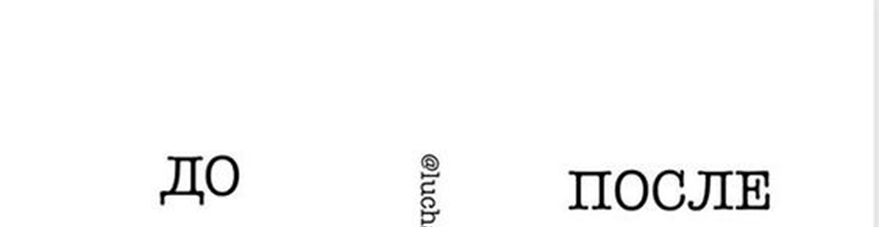 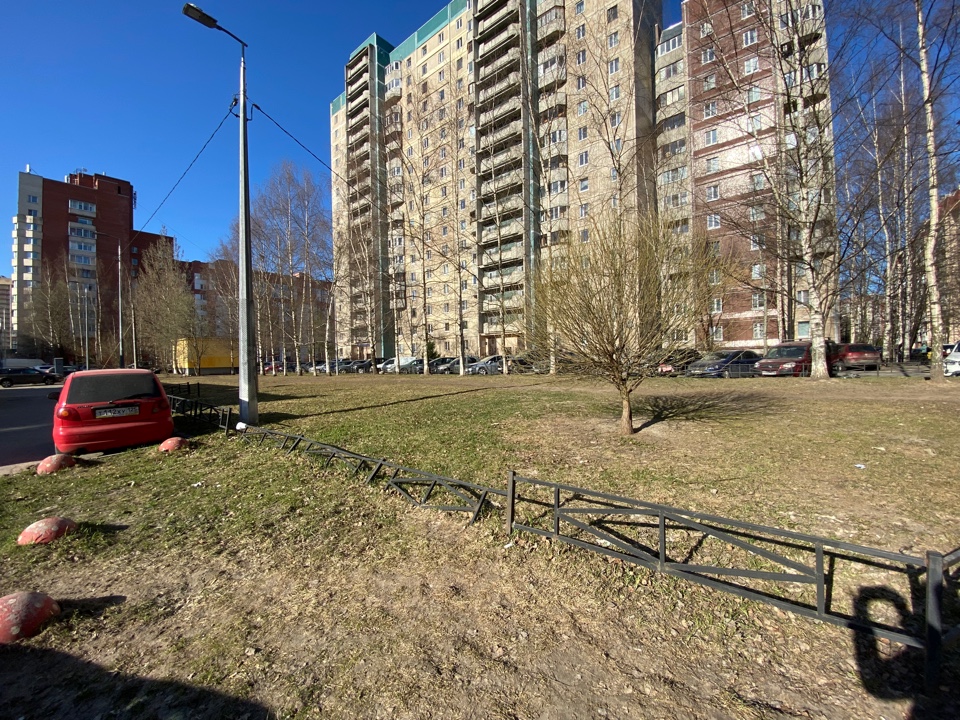 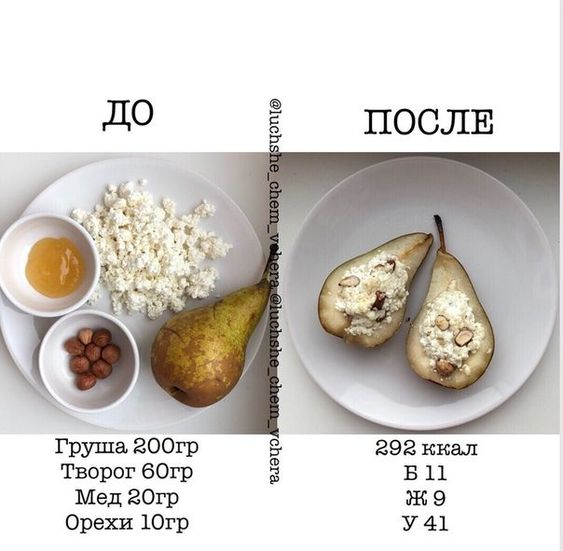 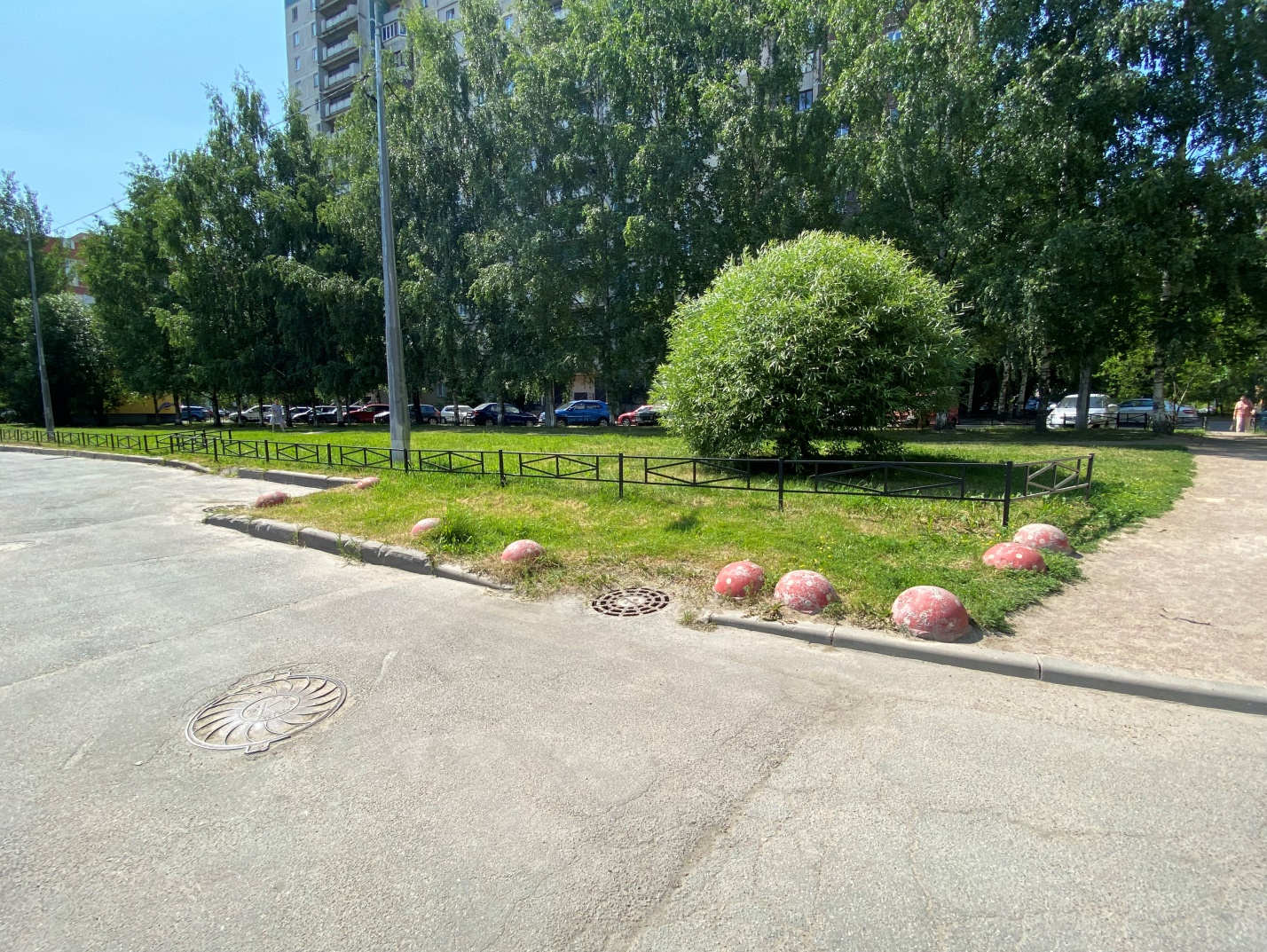 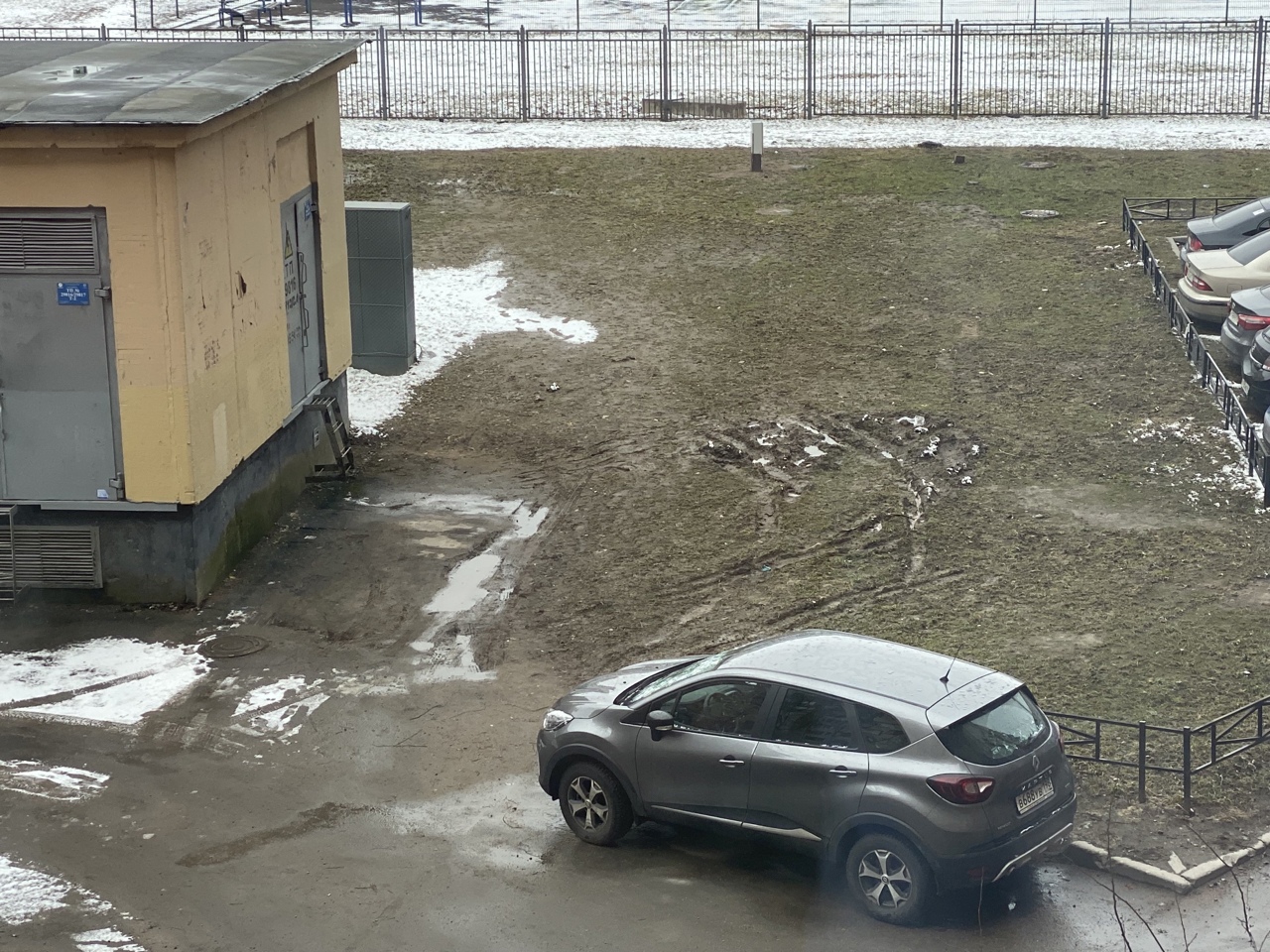 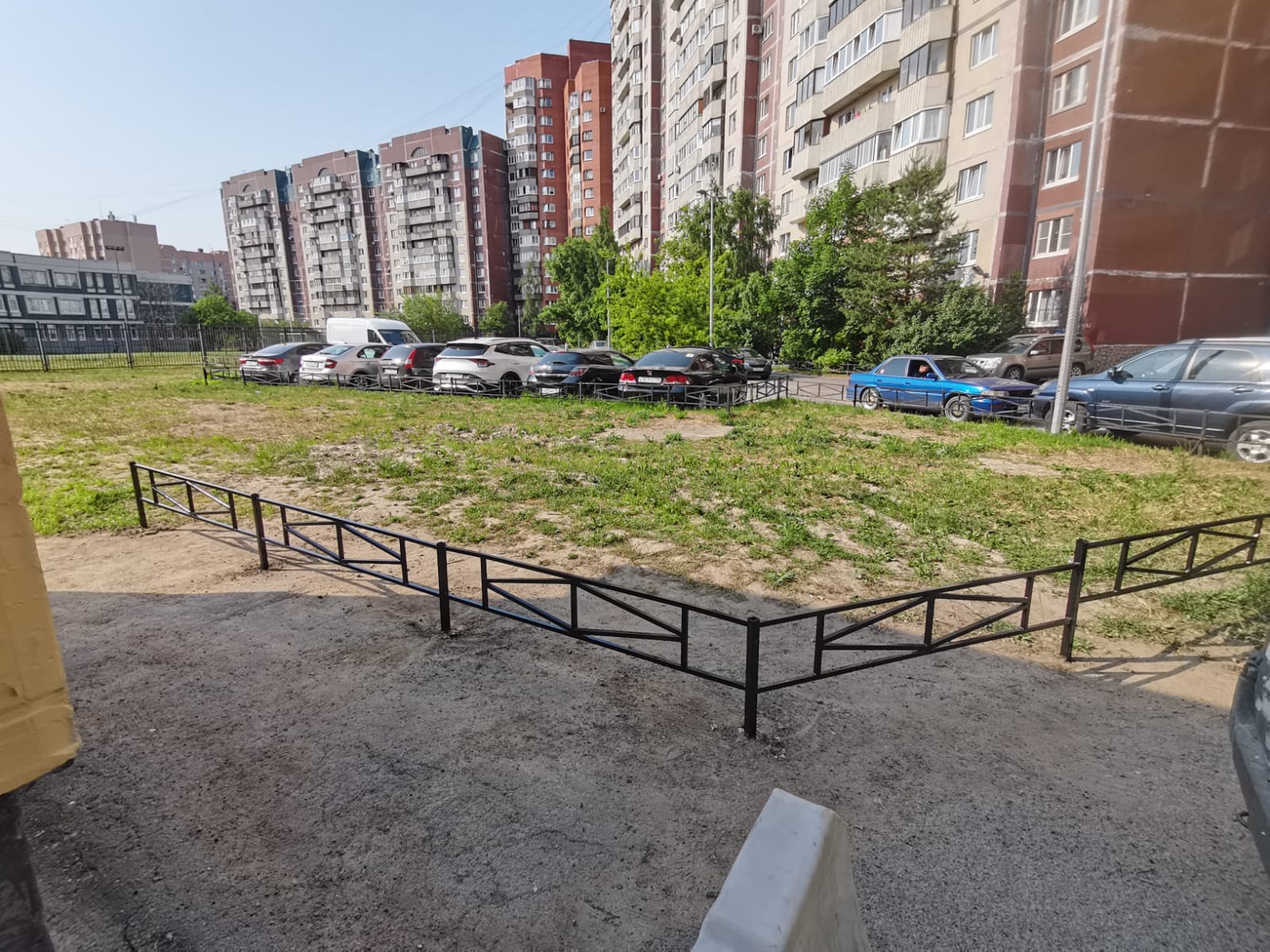 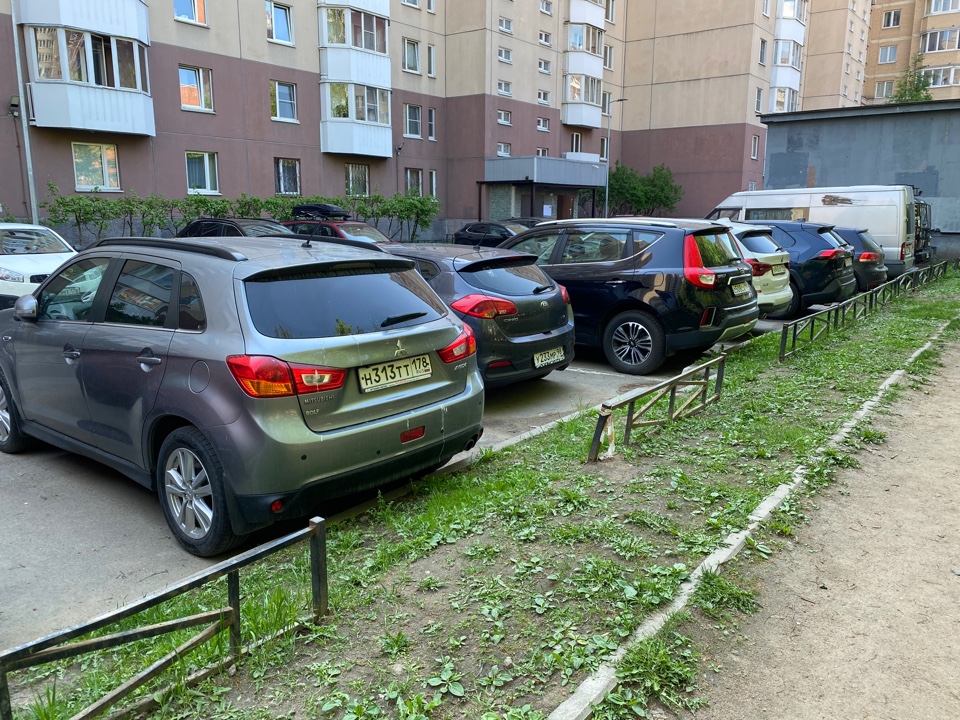 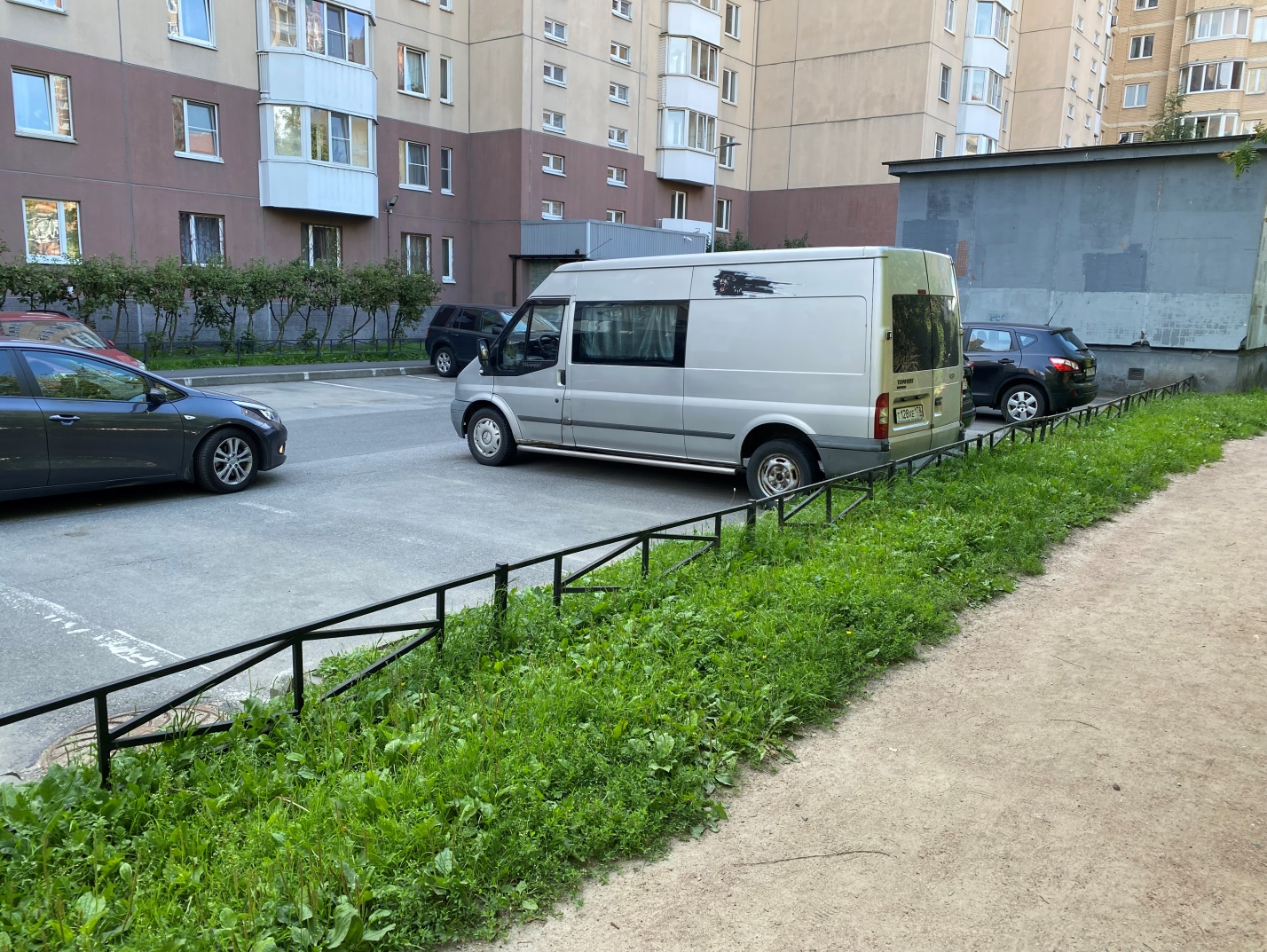 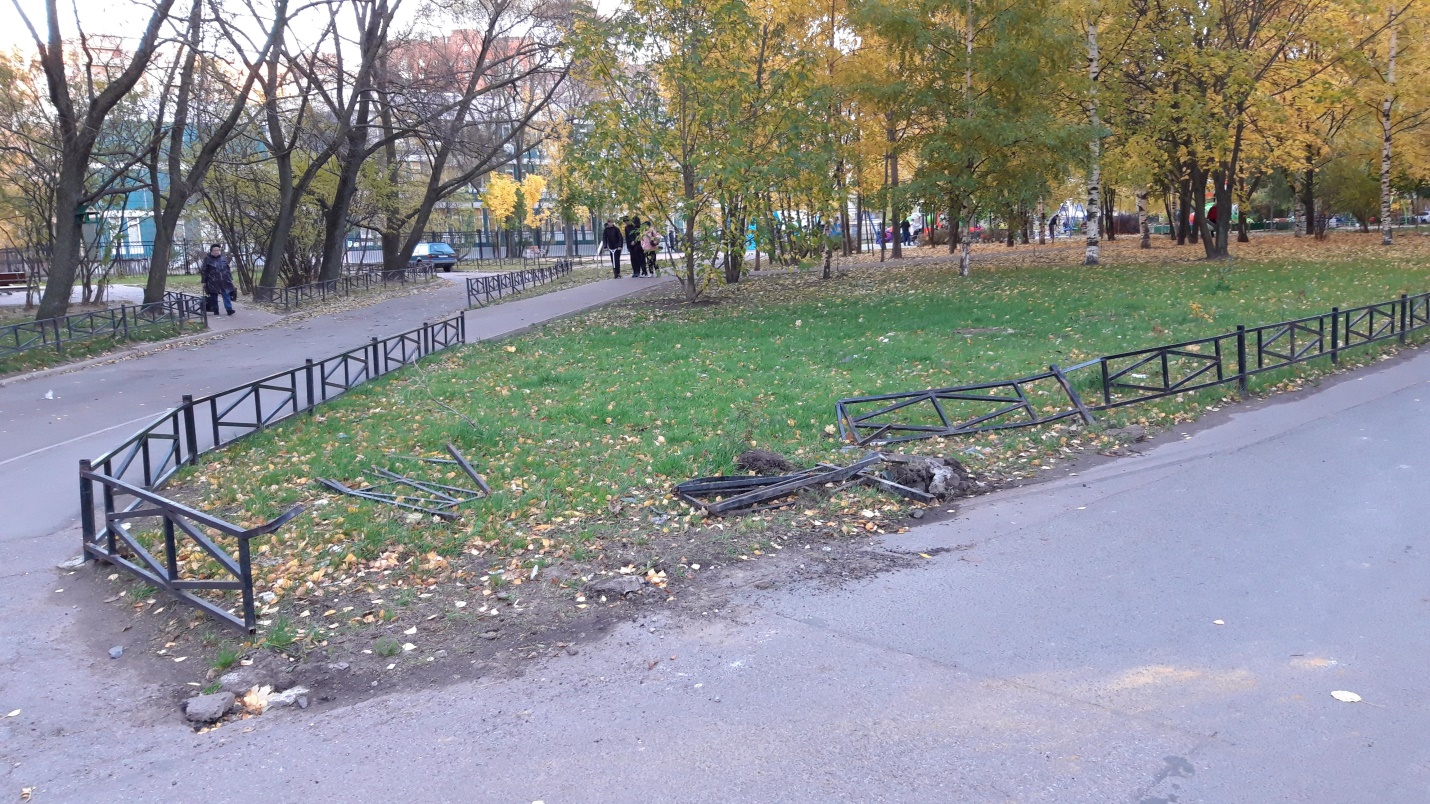 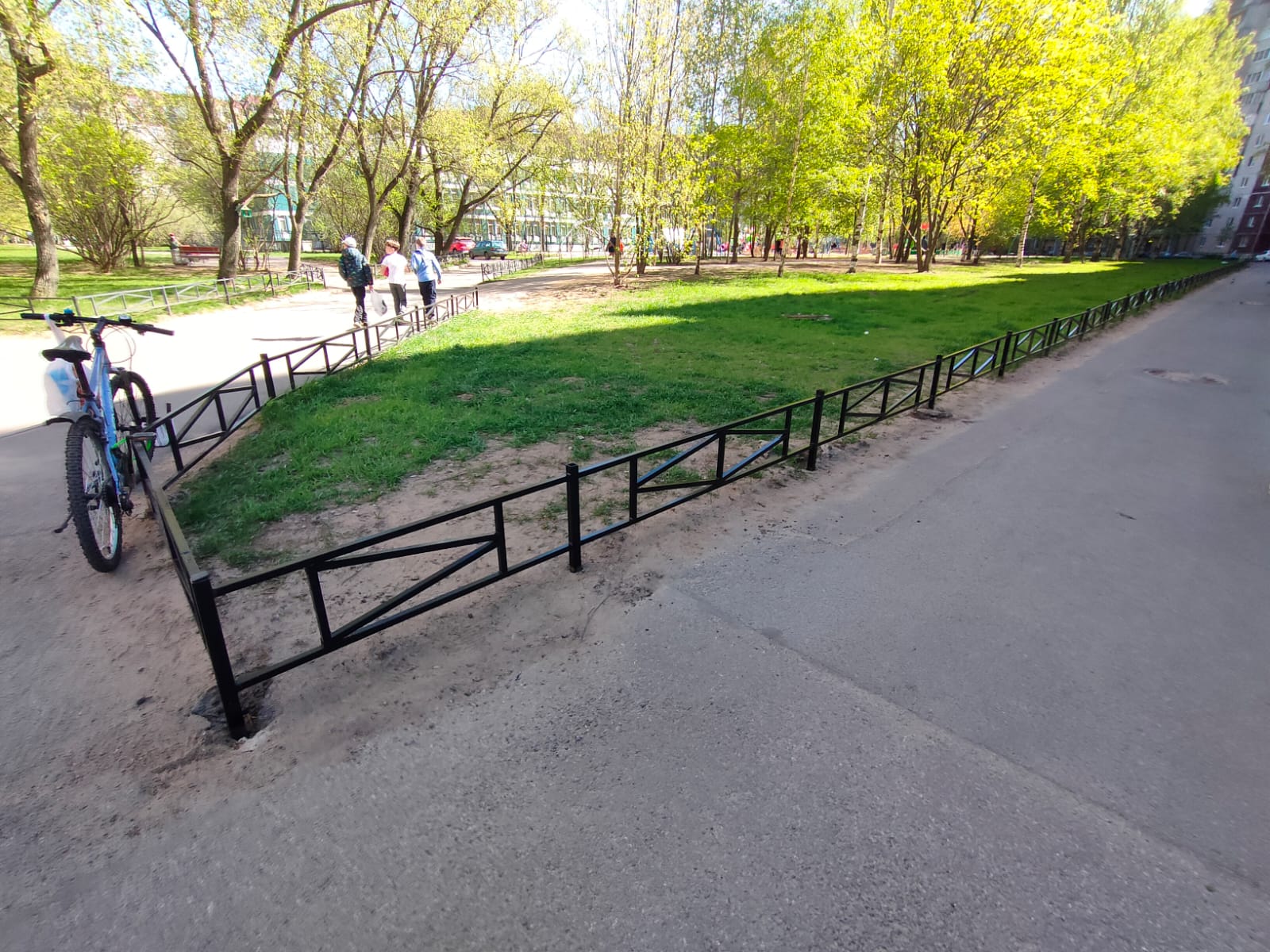  +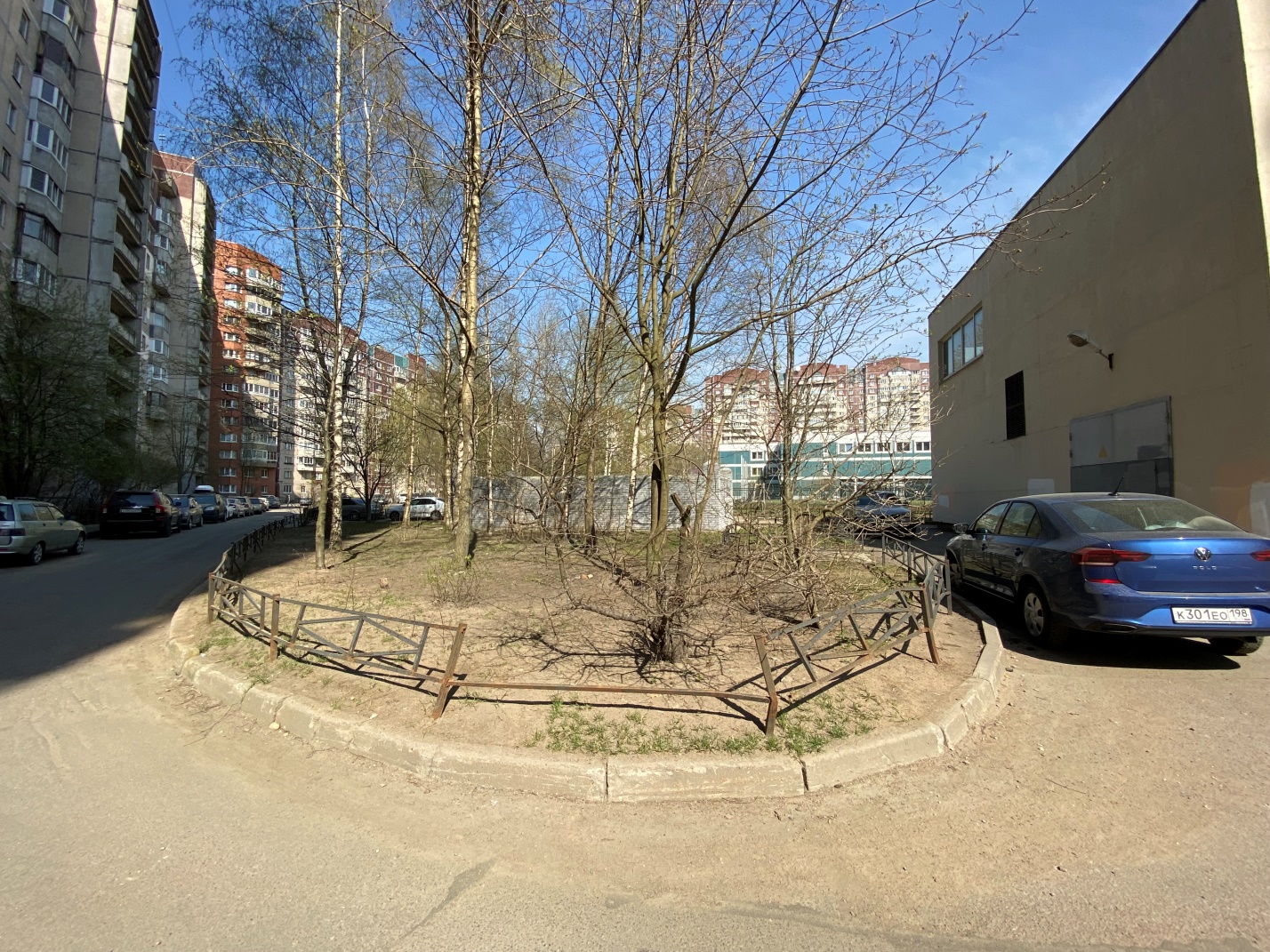 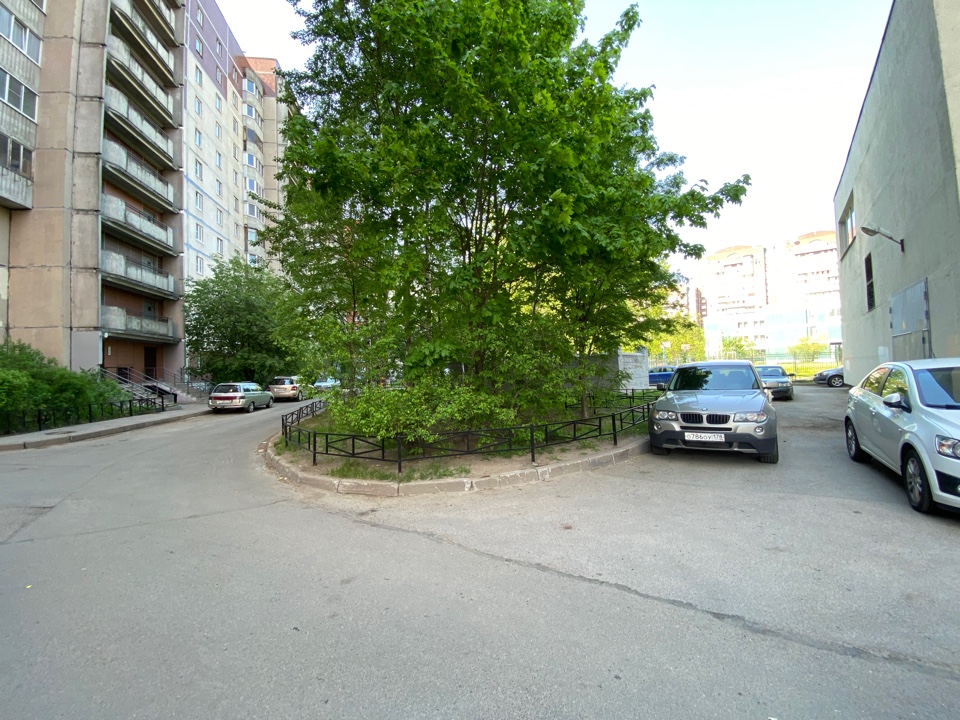 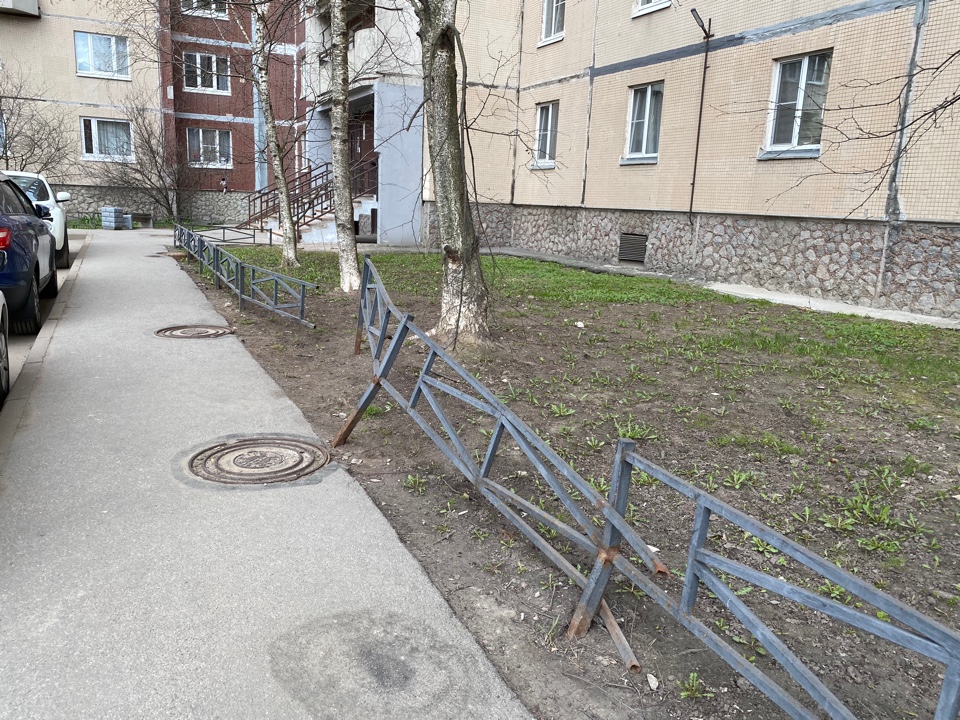 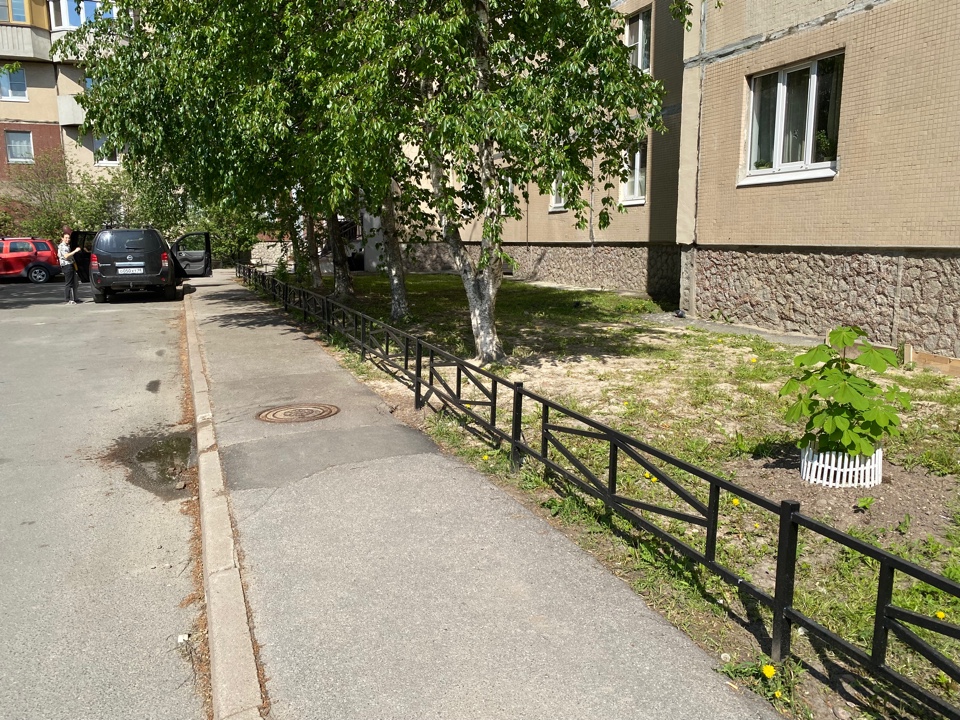 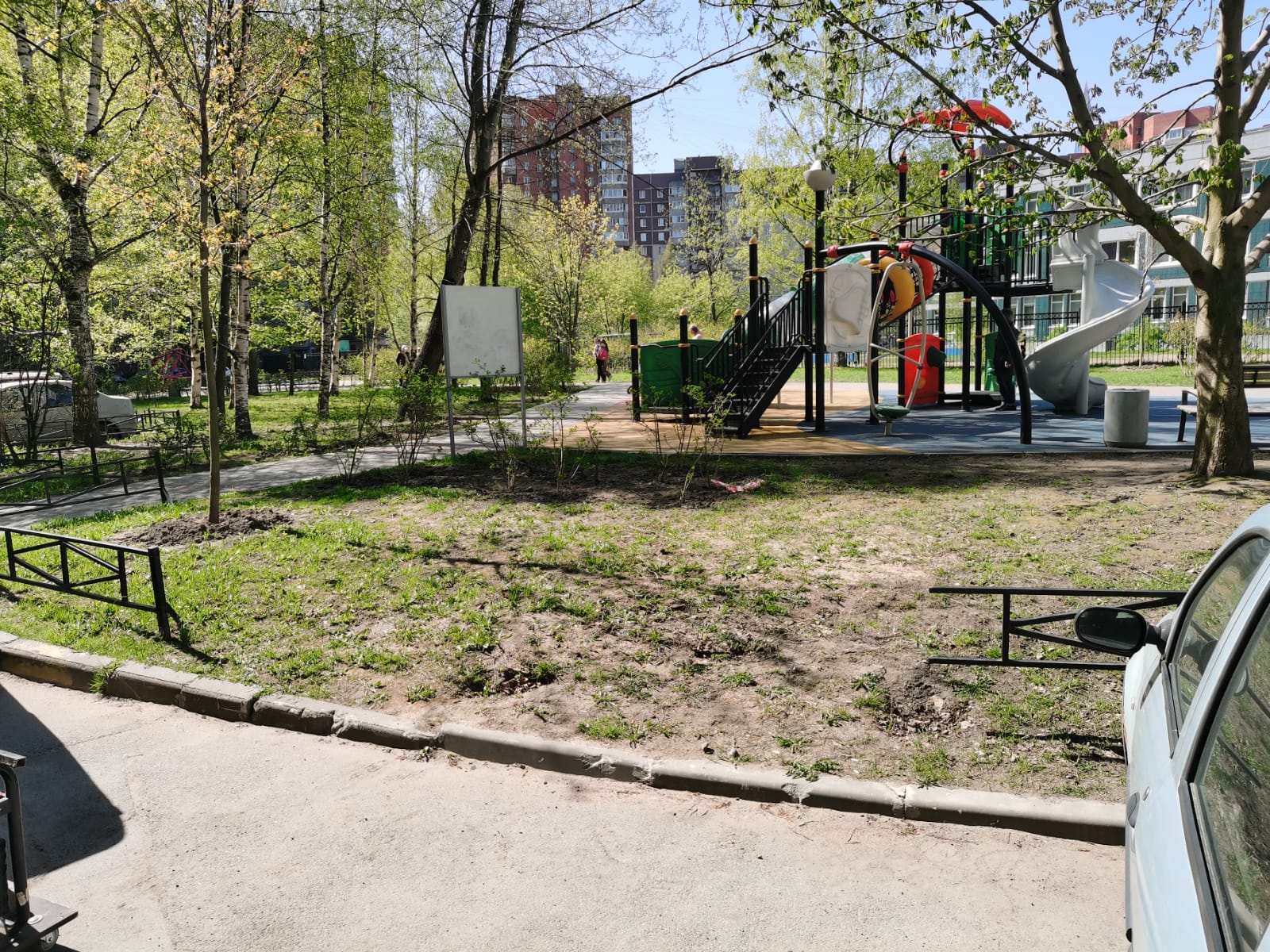 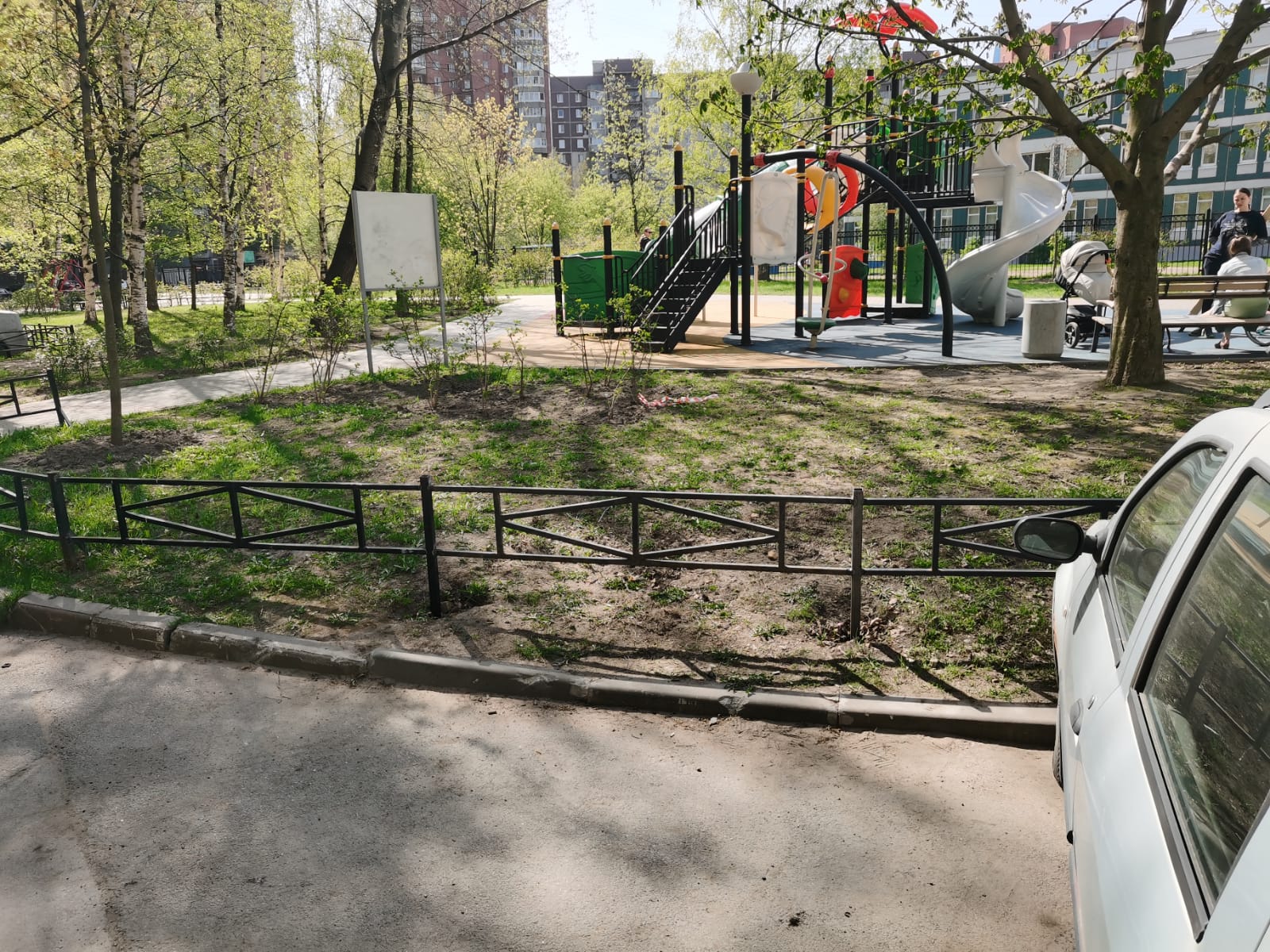 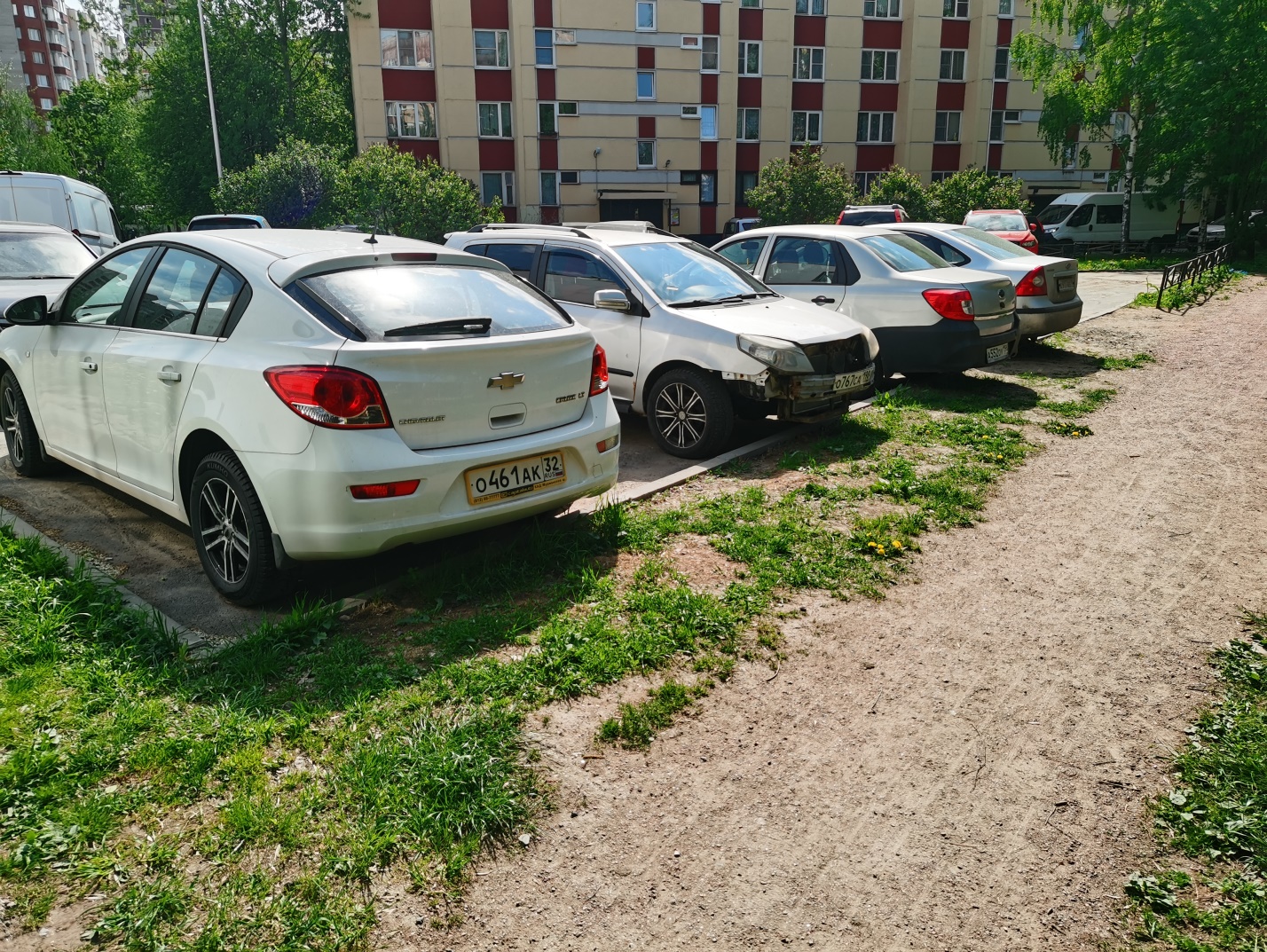 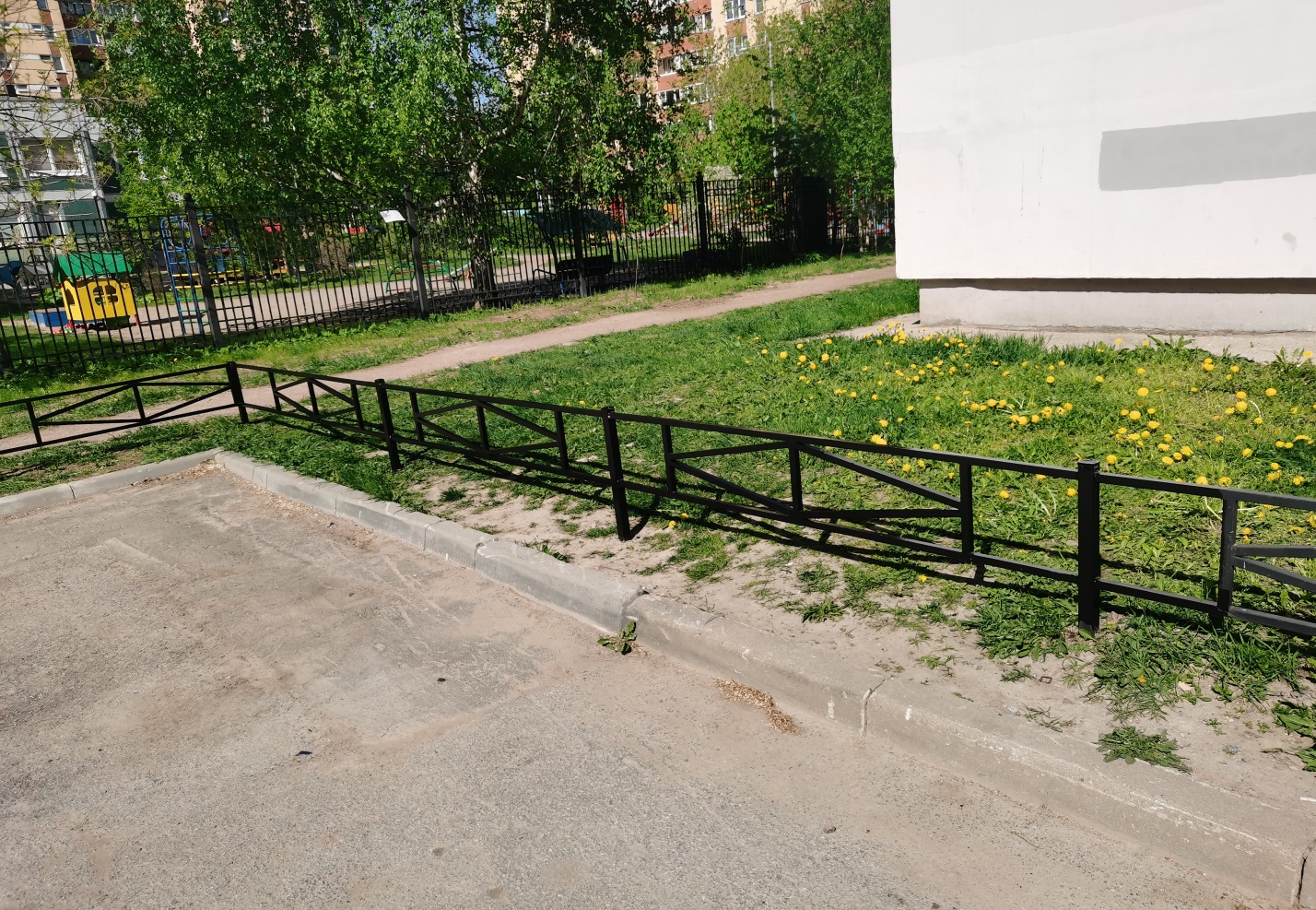 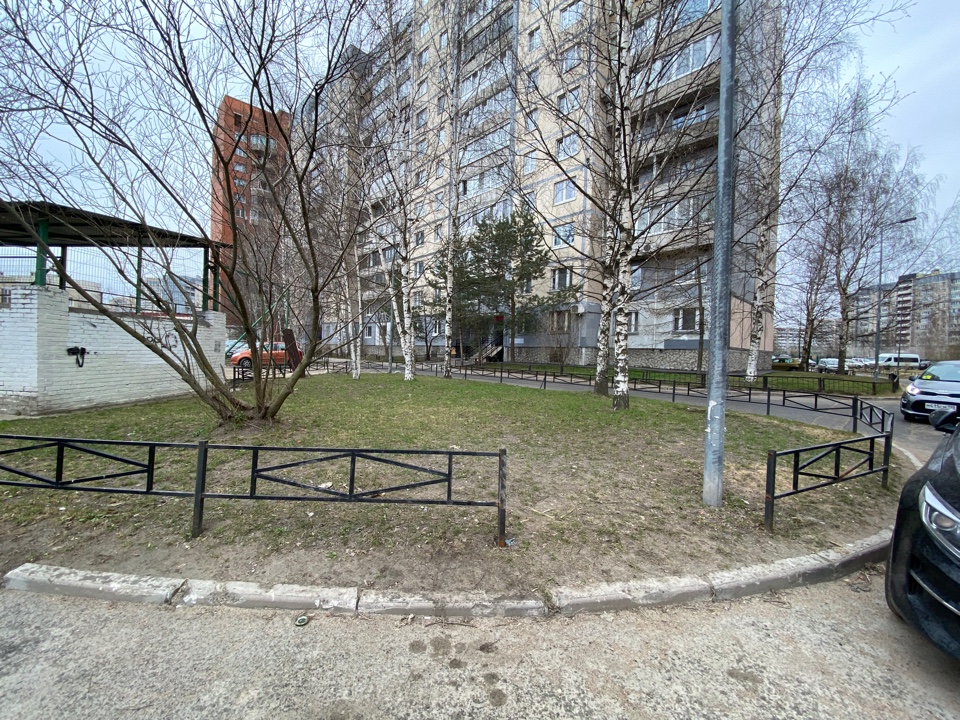 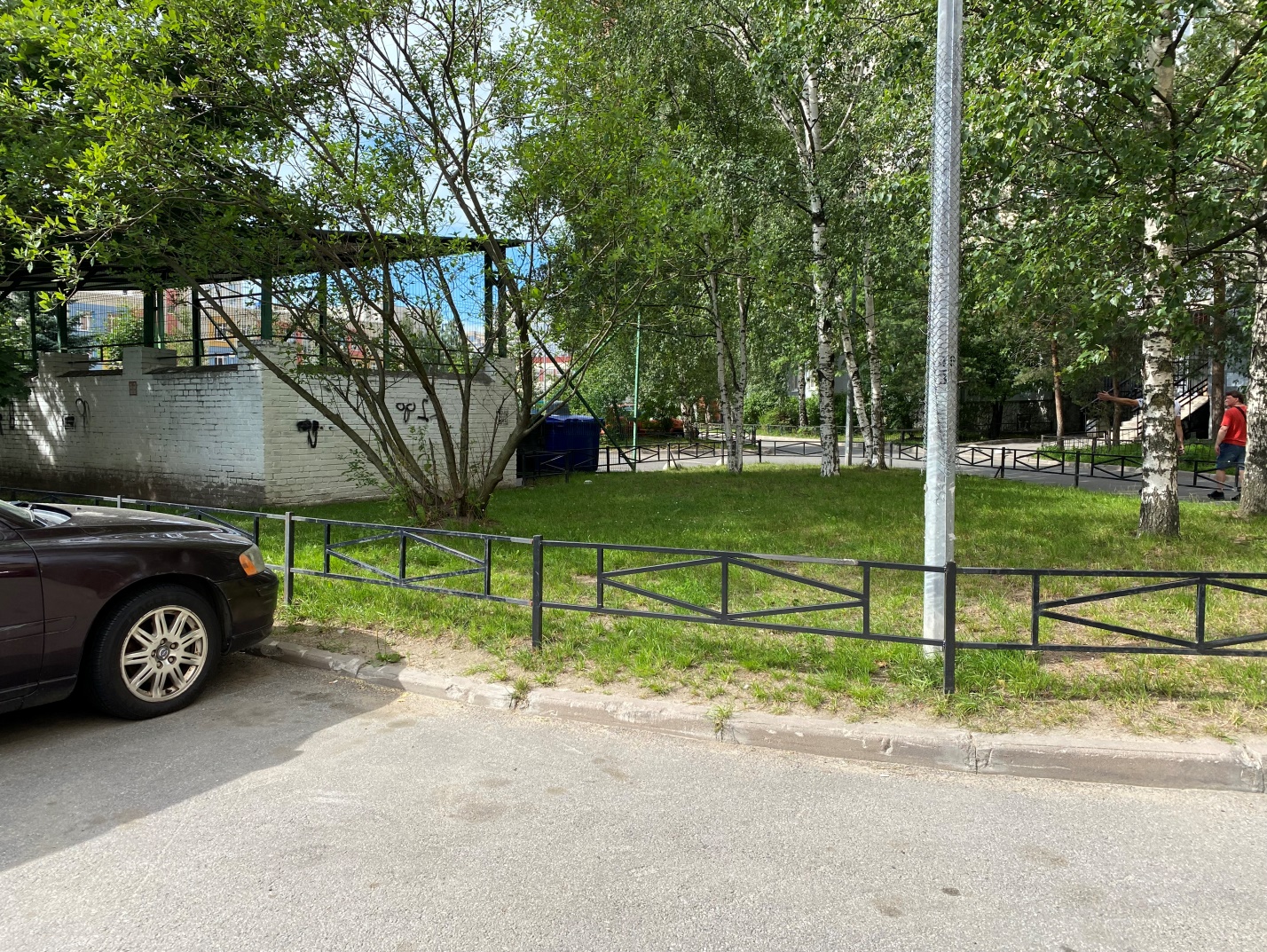 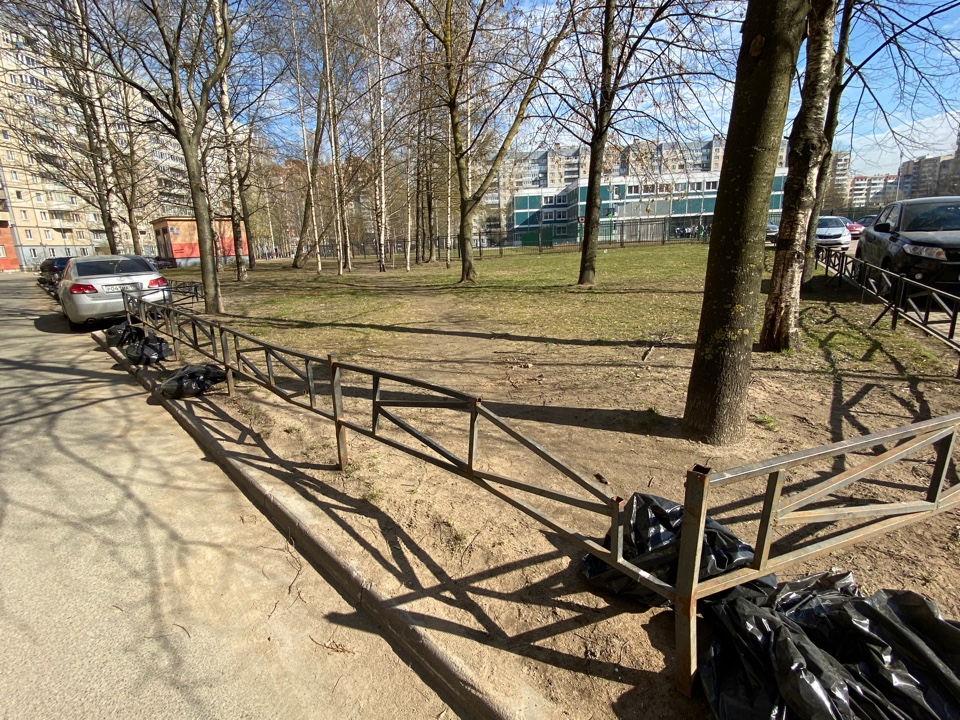 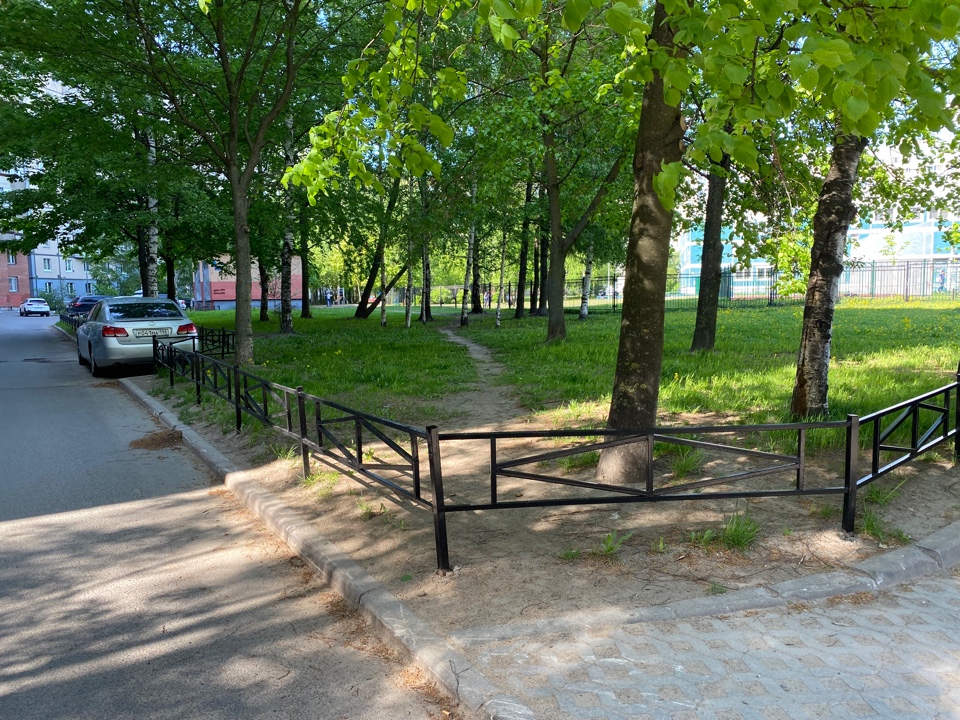 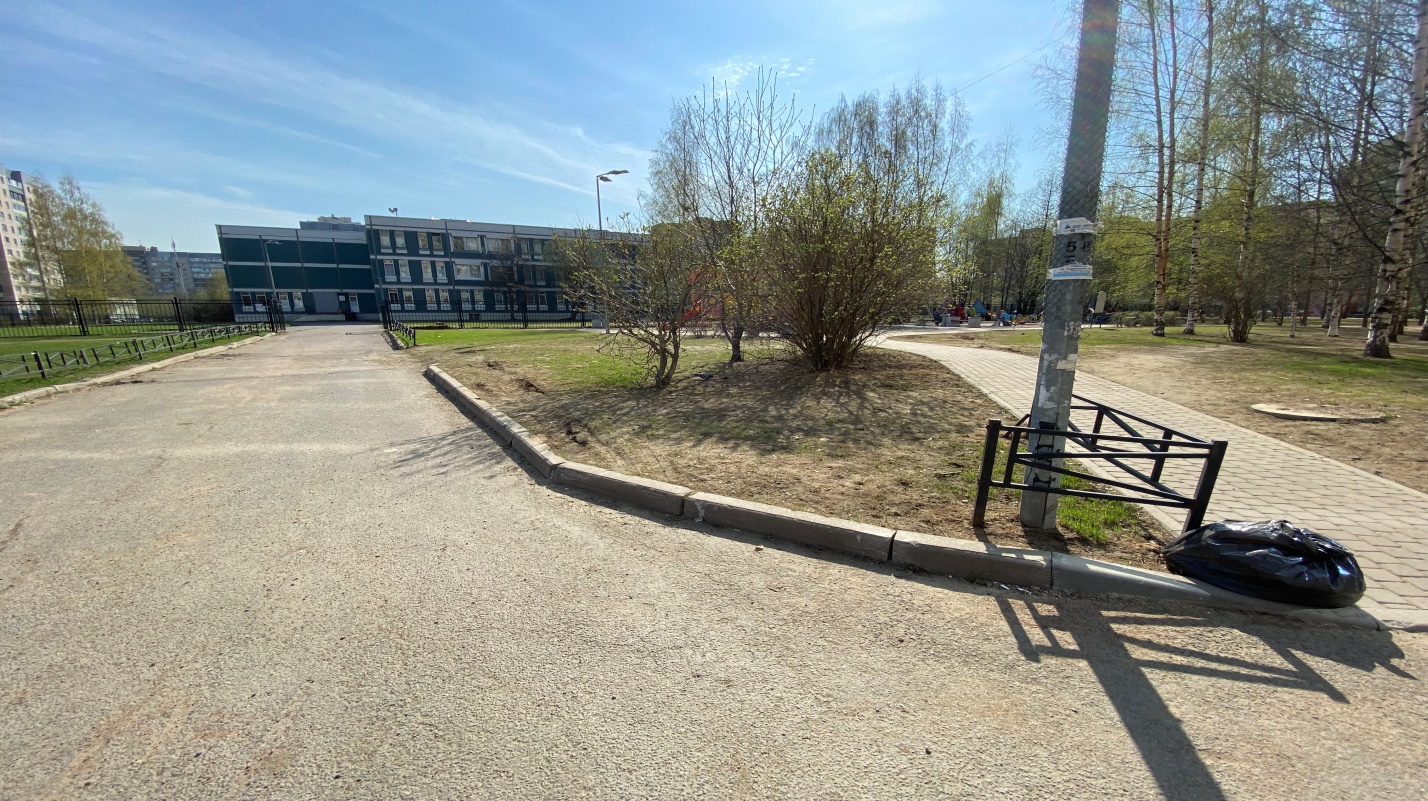 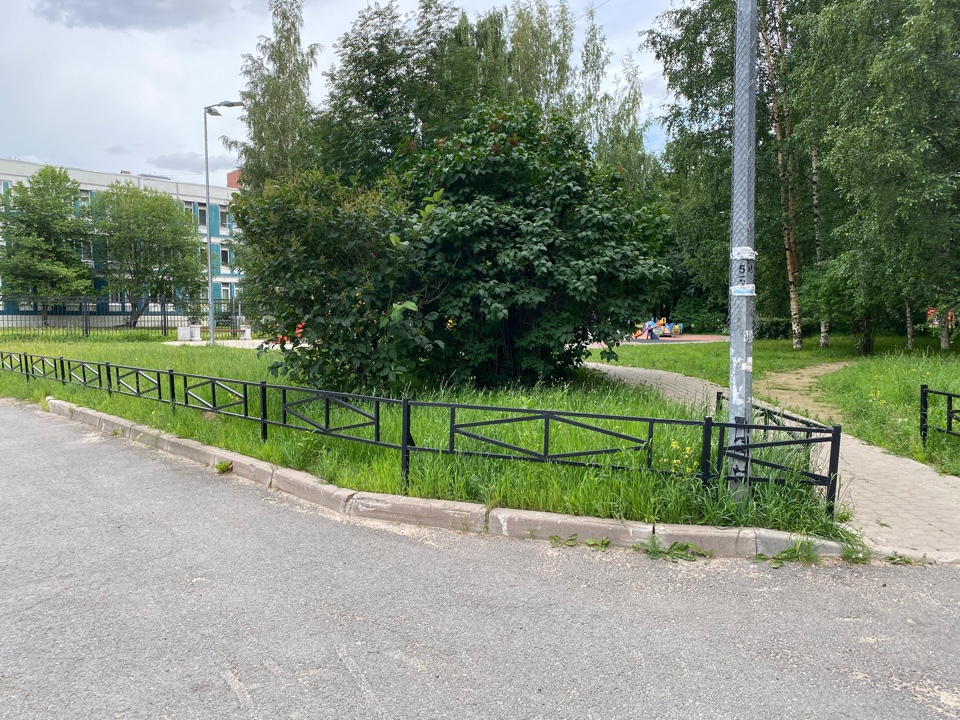 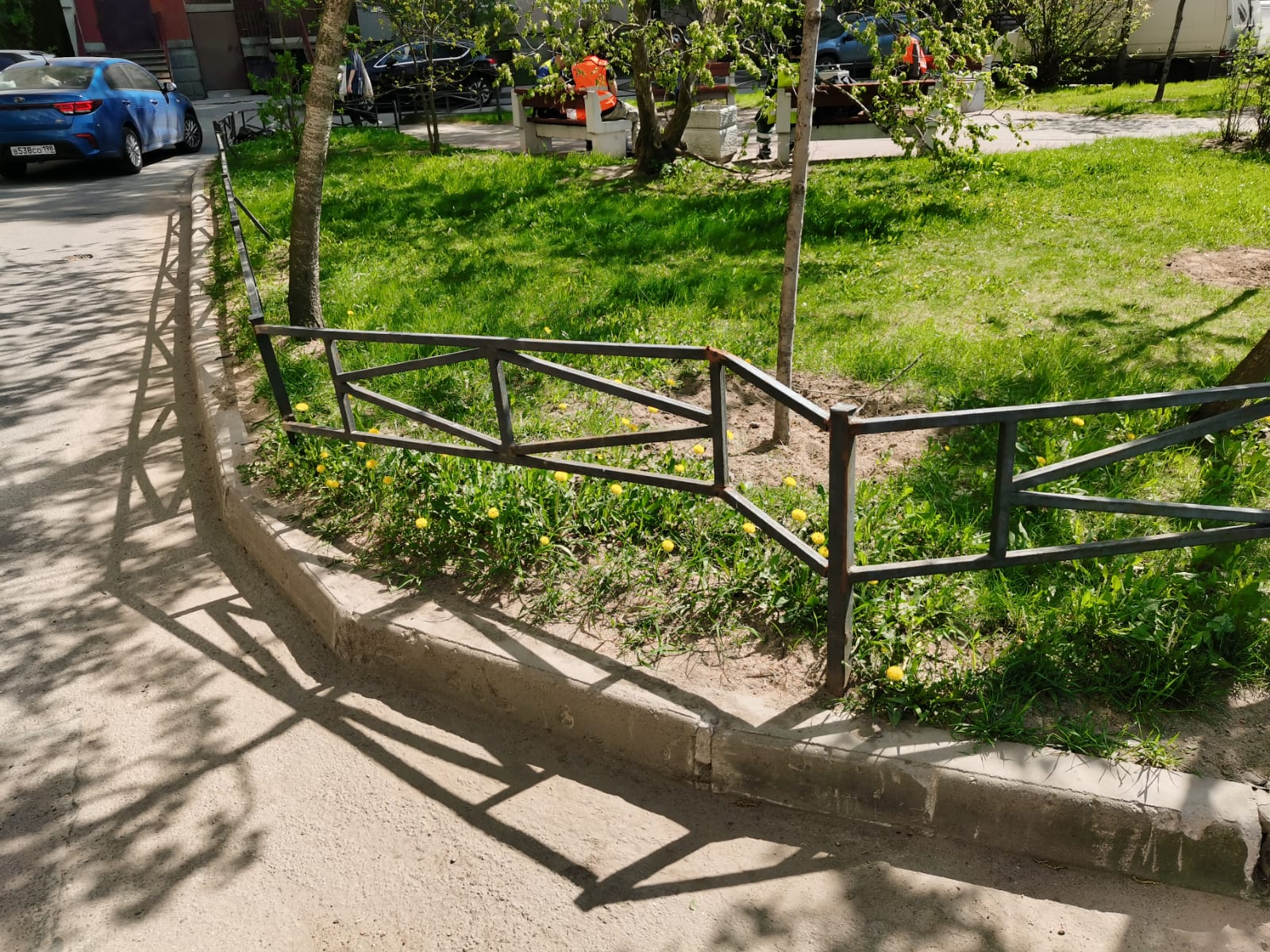 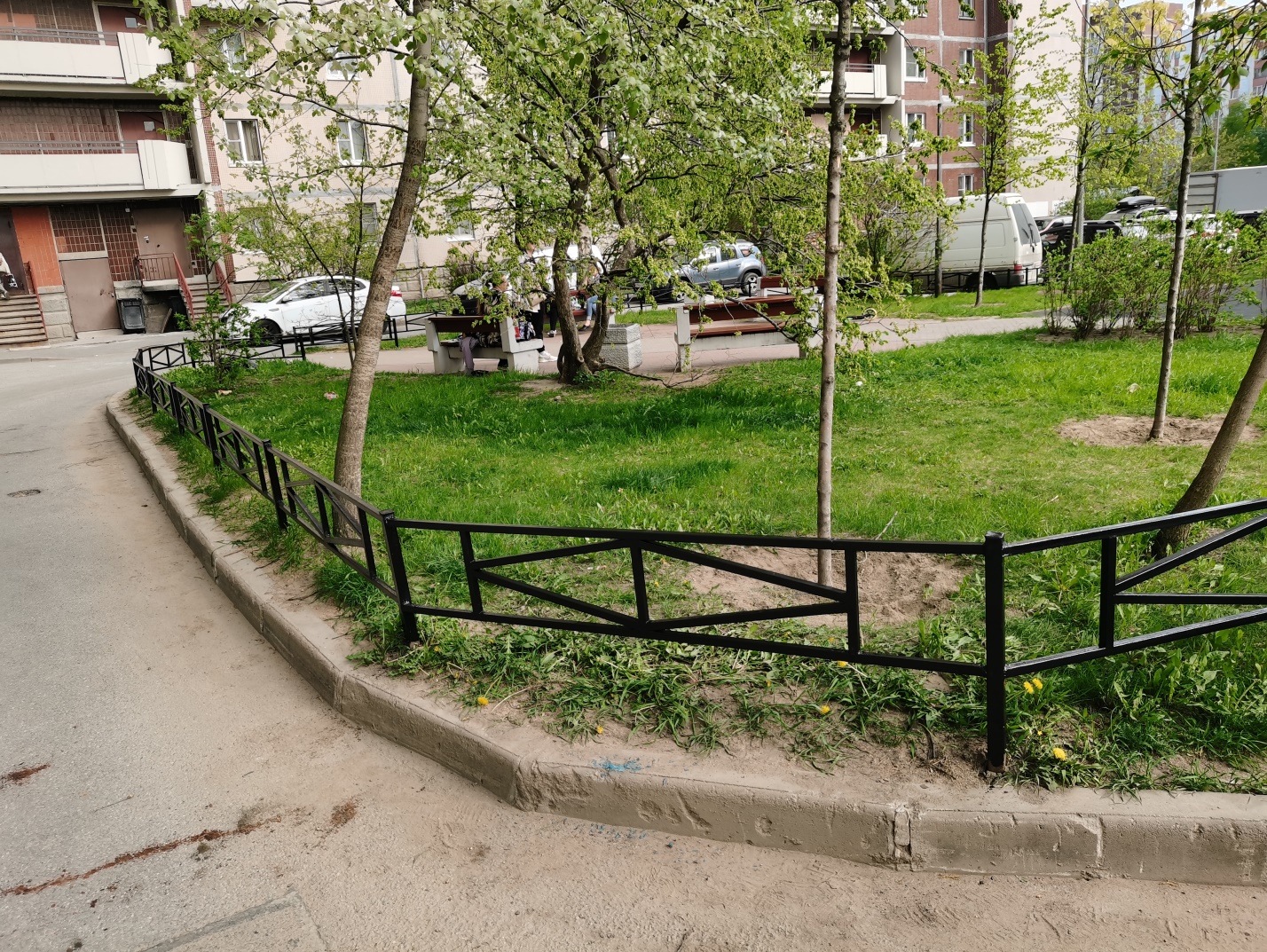 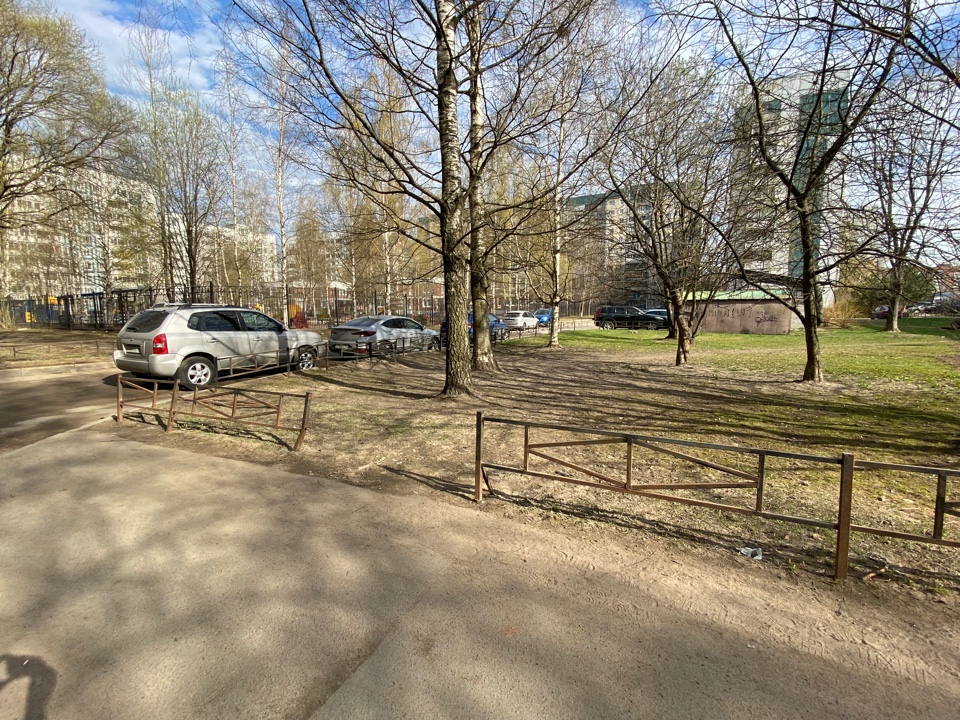 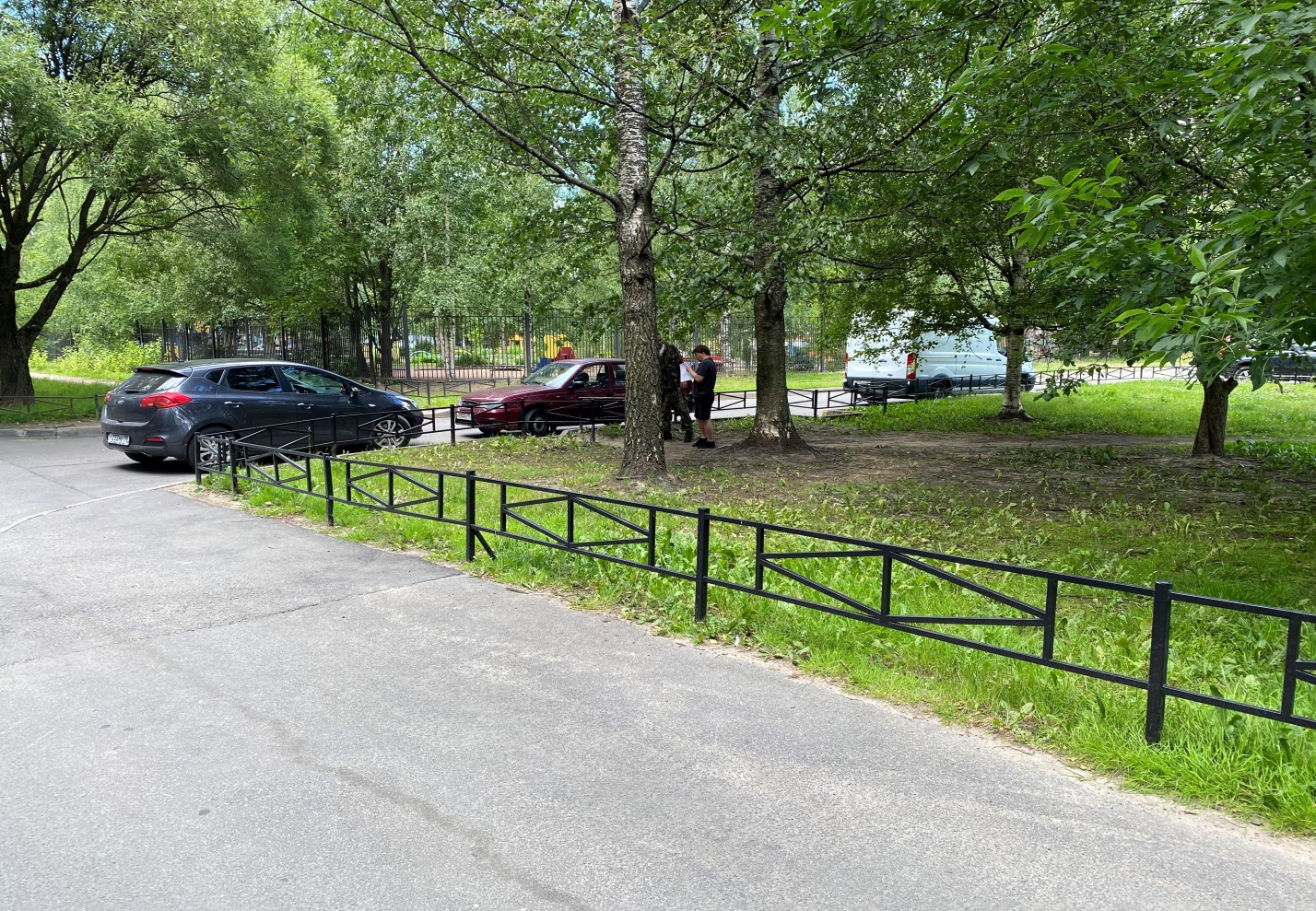 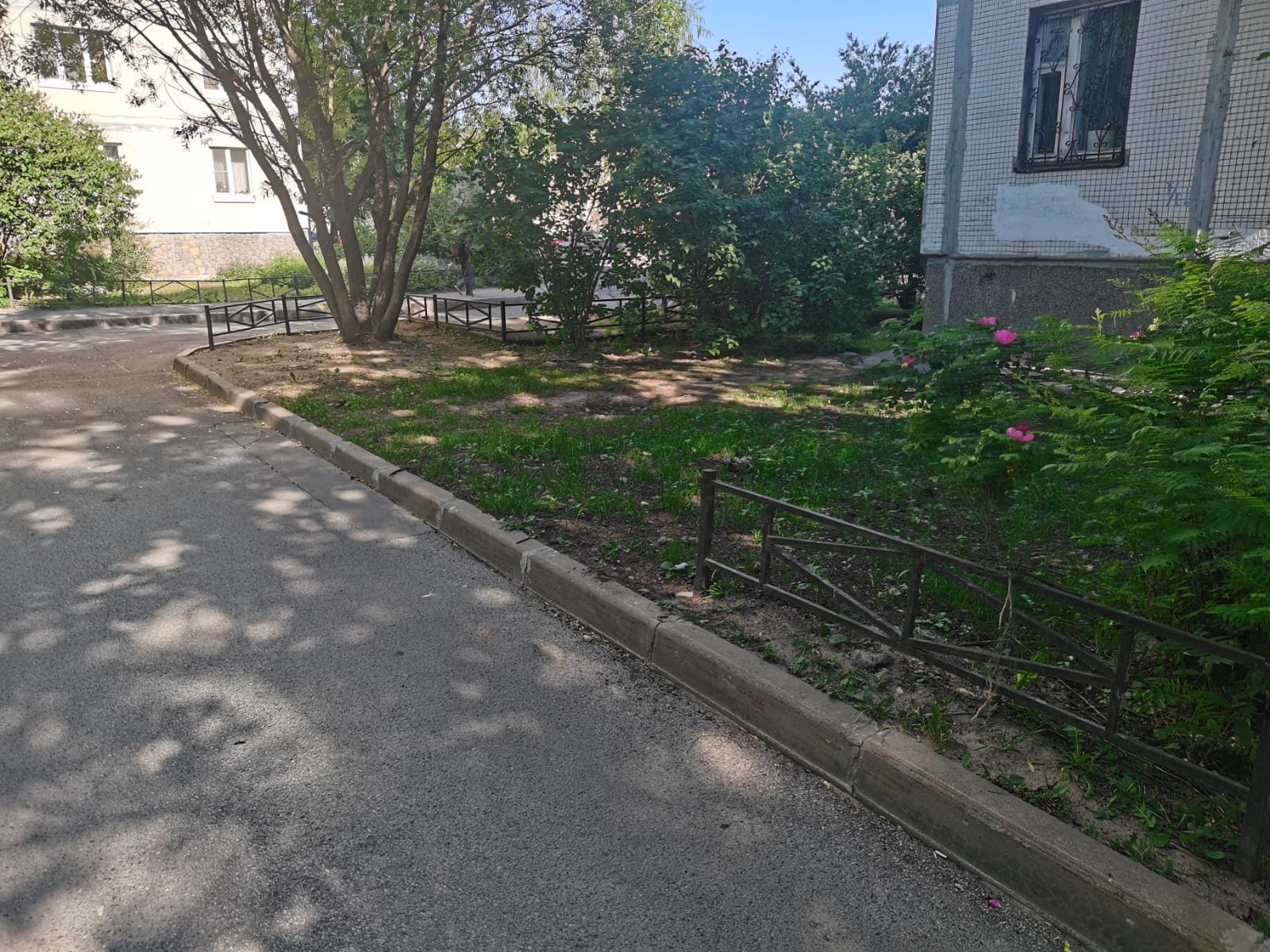 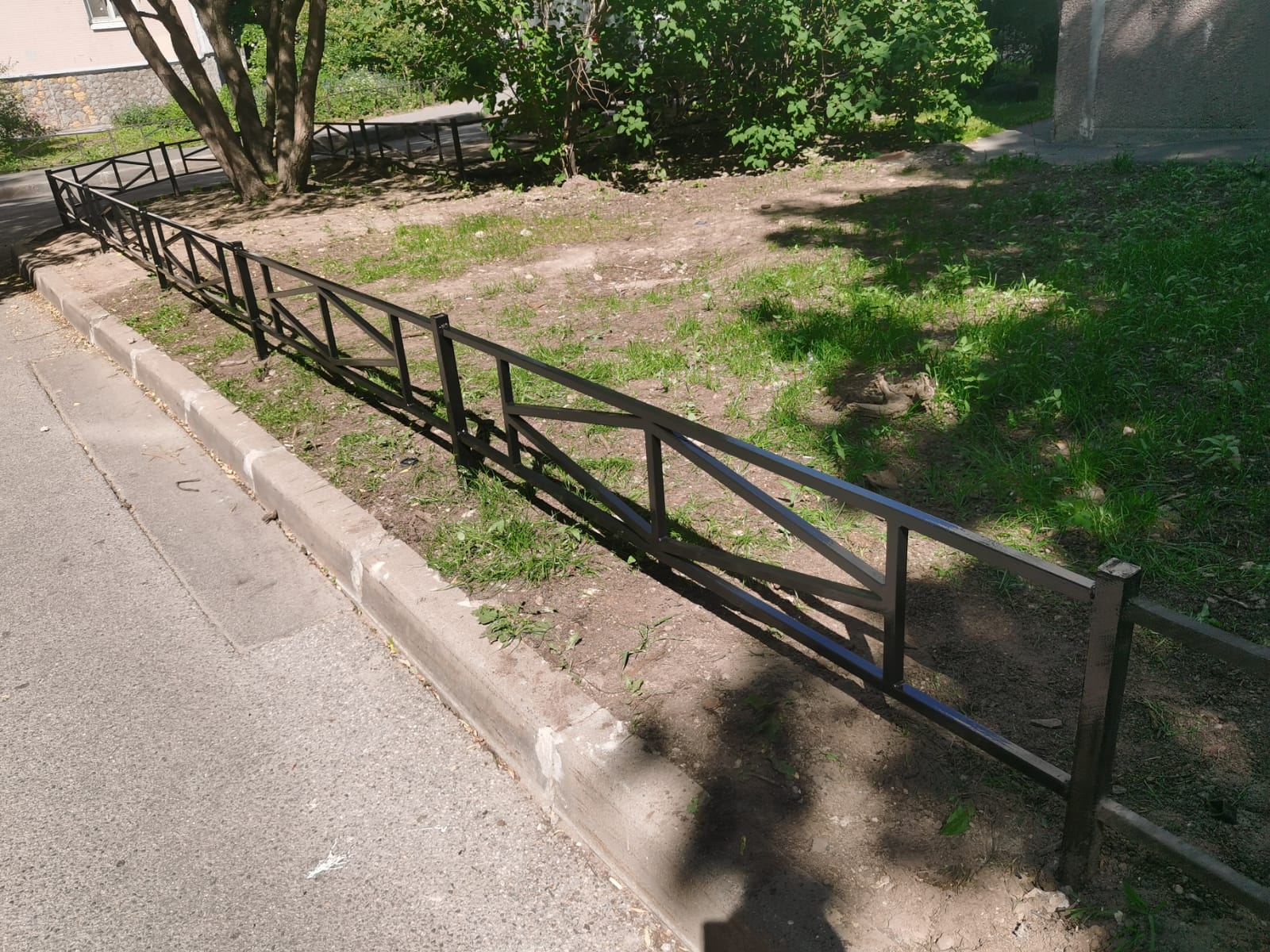 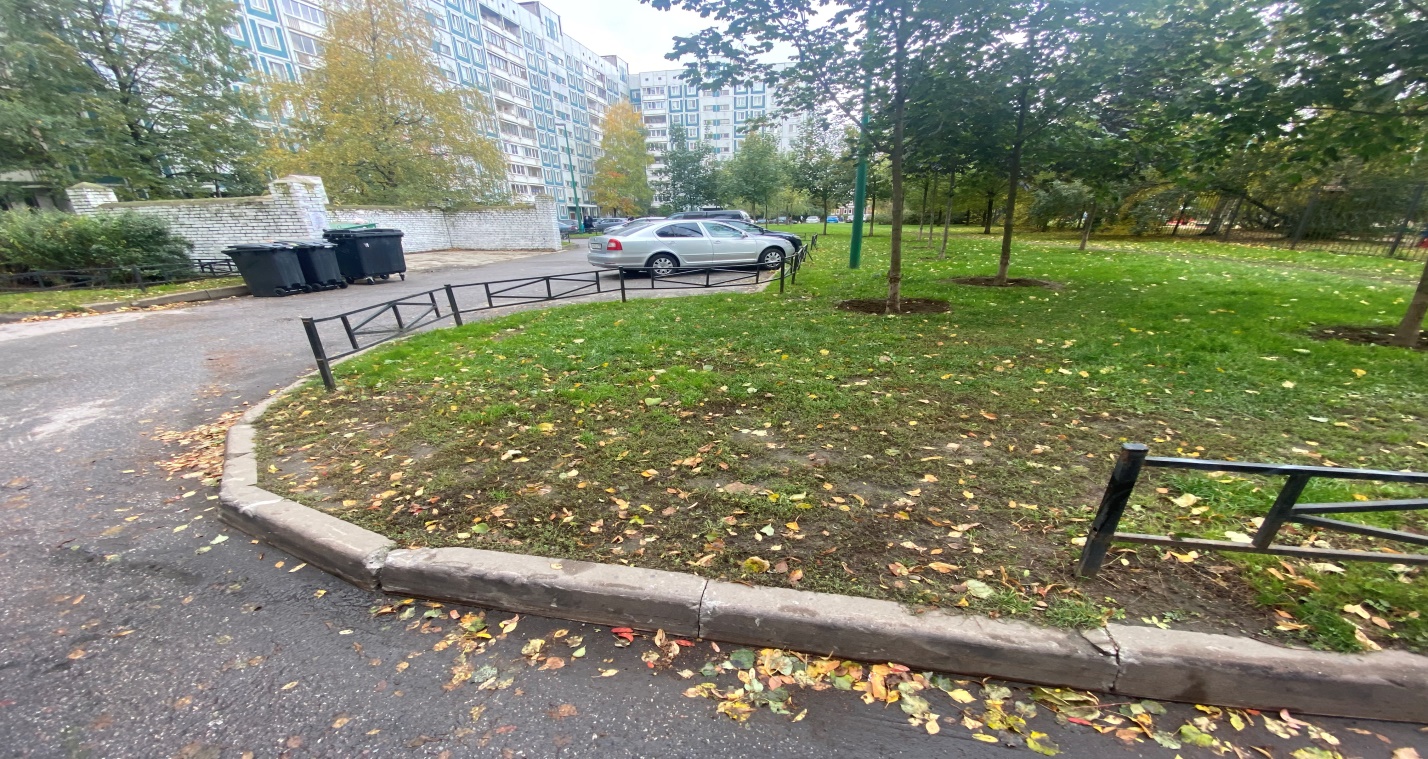 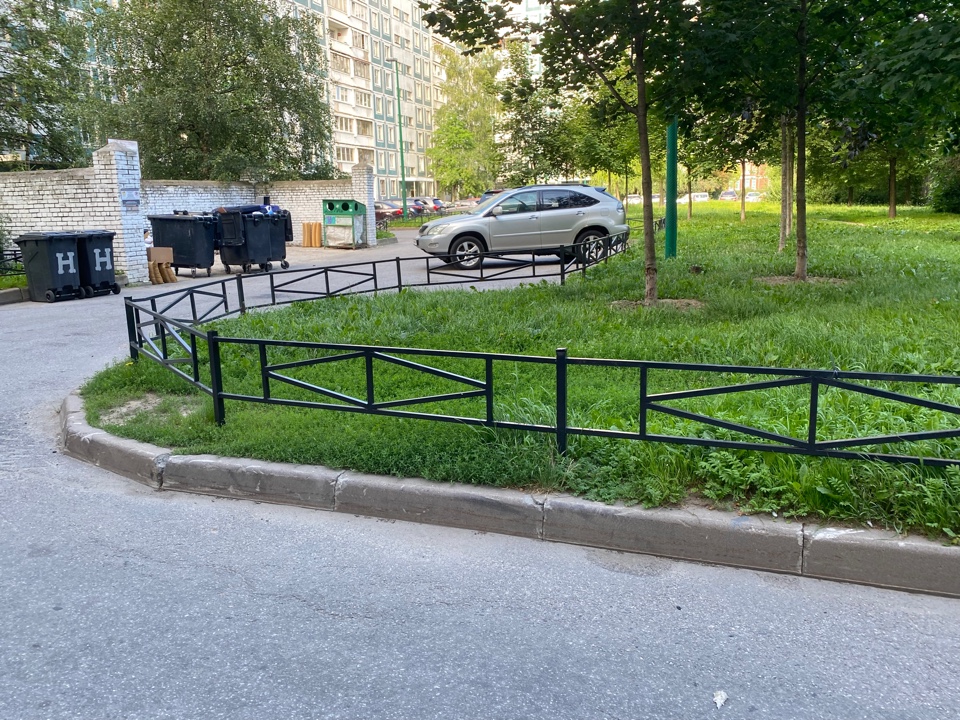 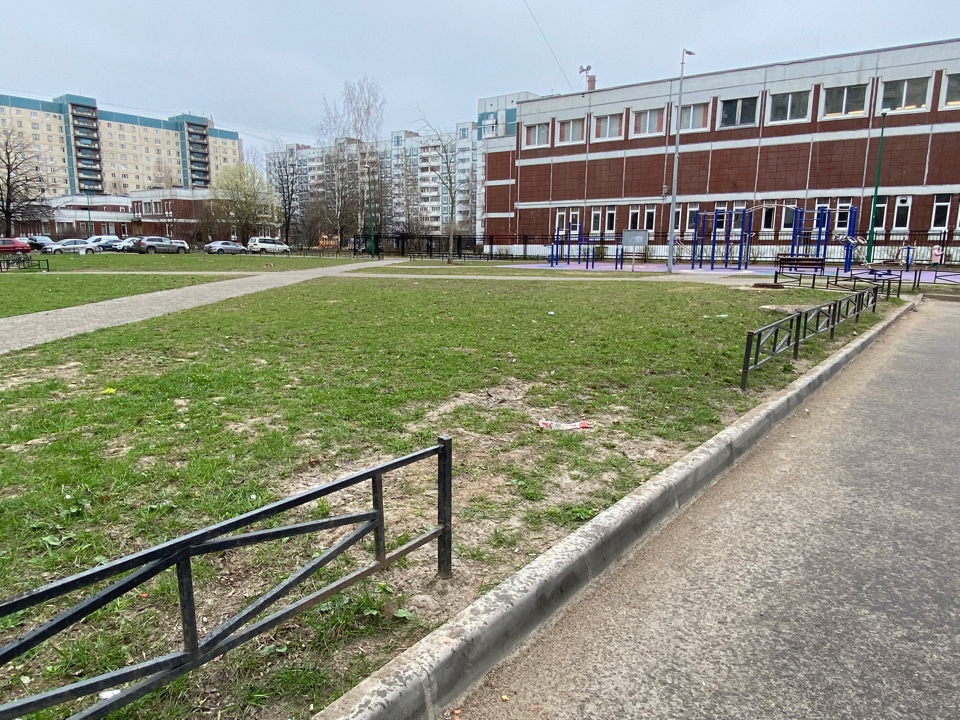 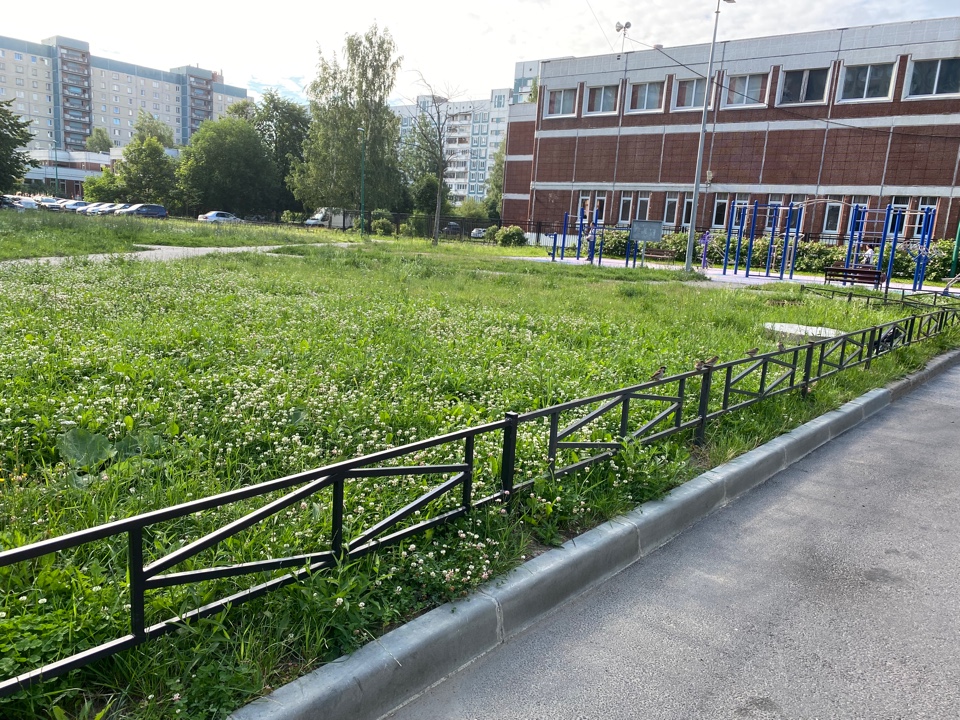 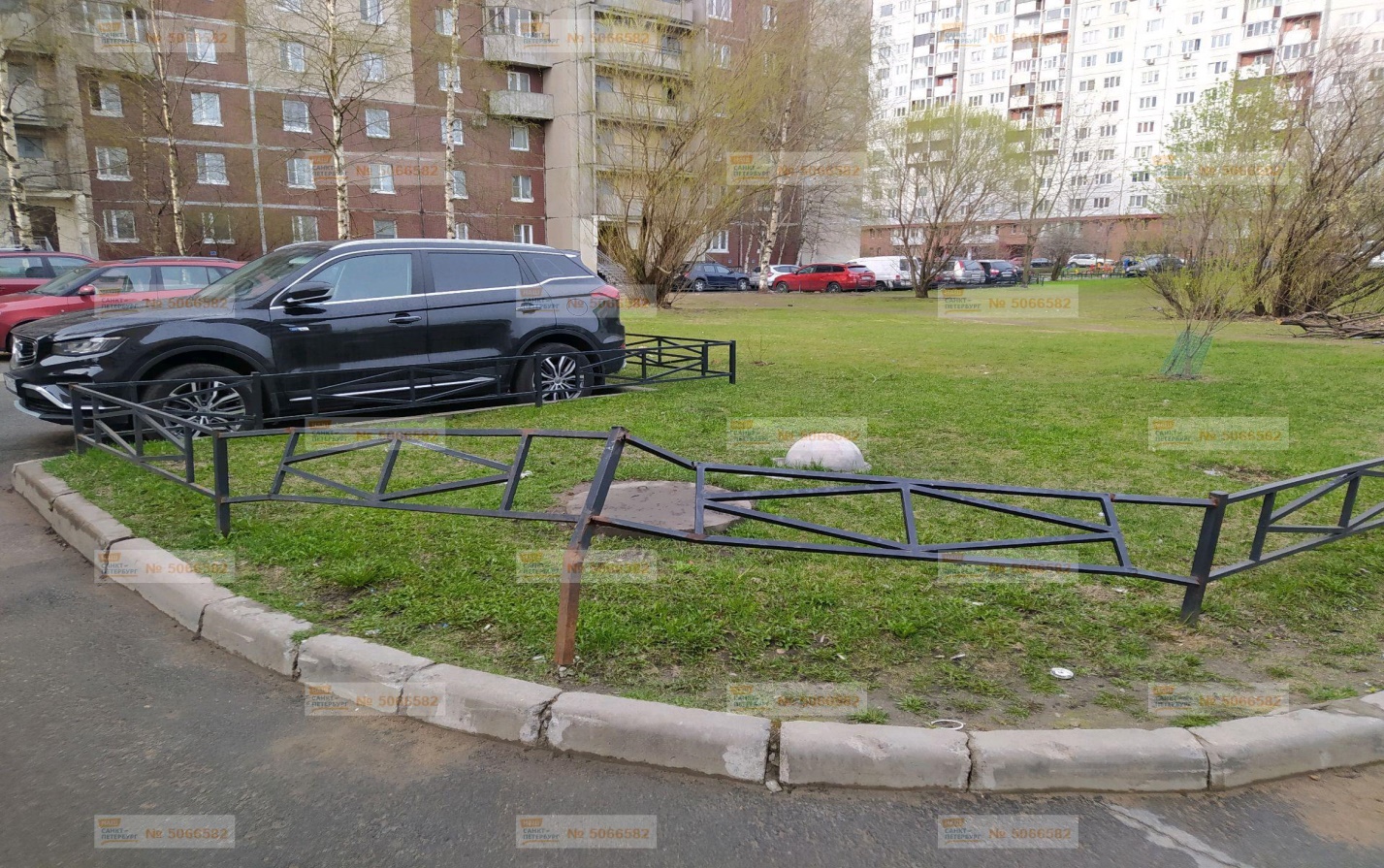 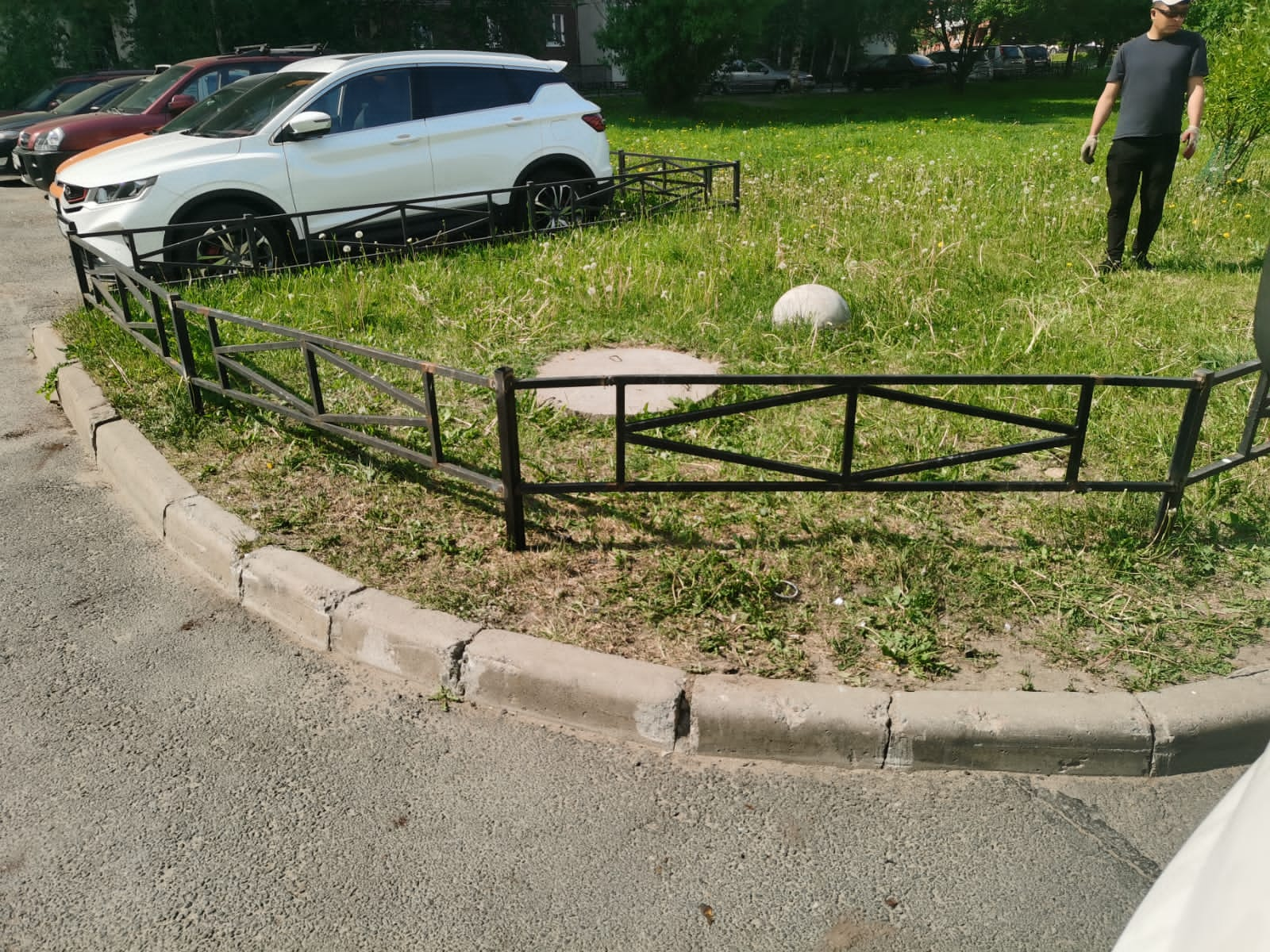 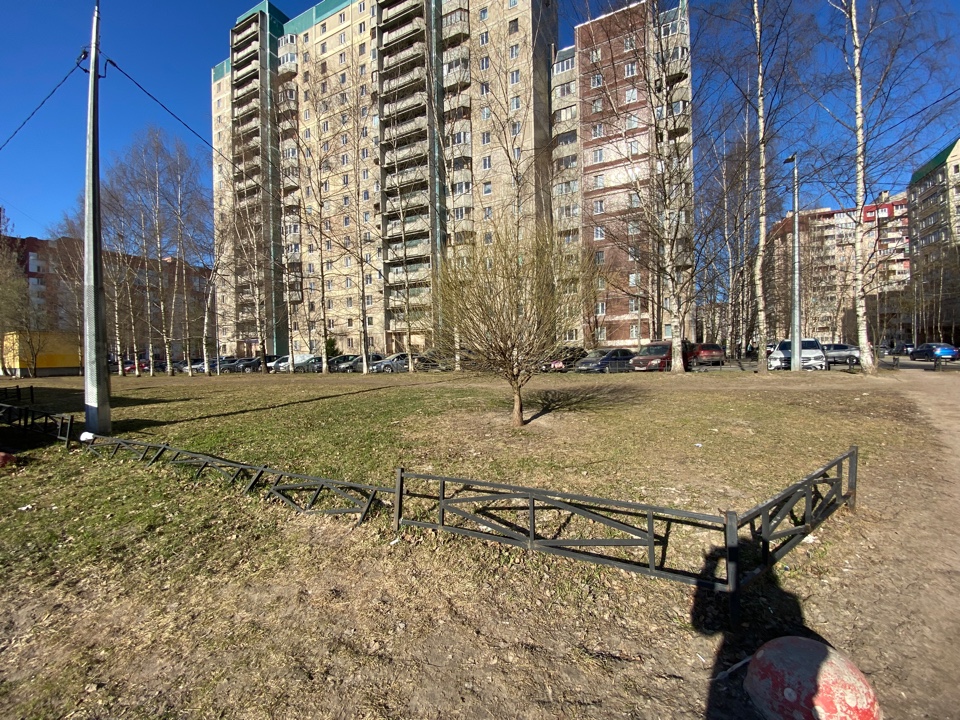 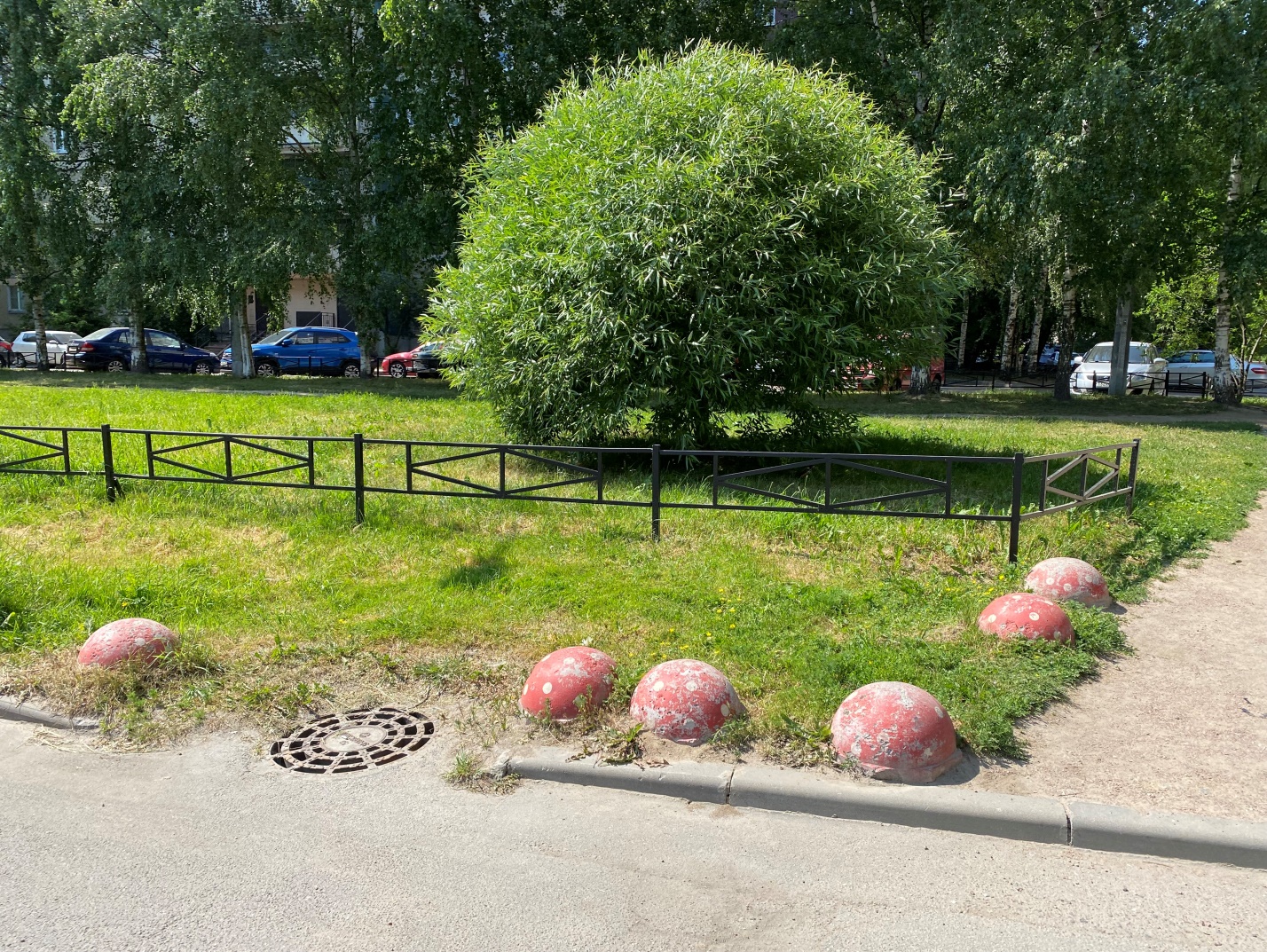 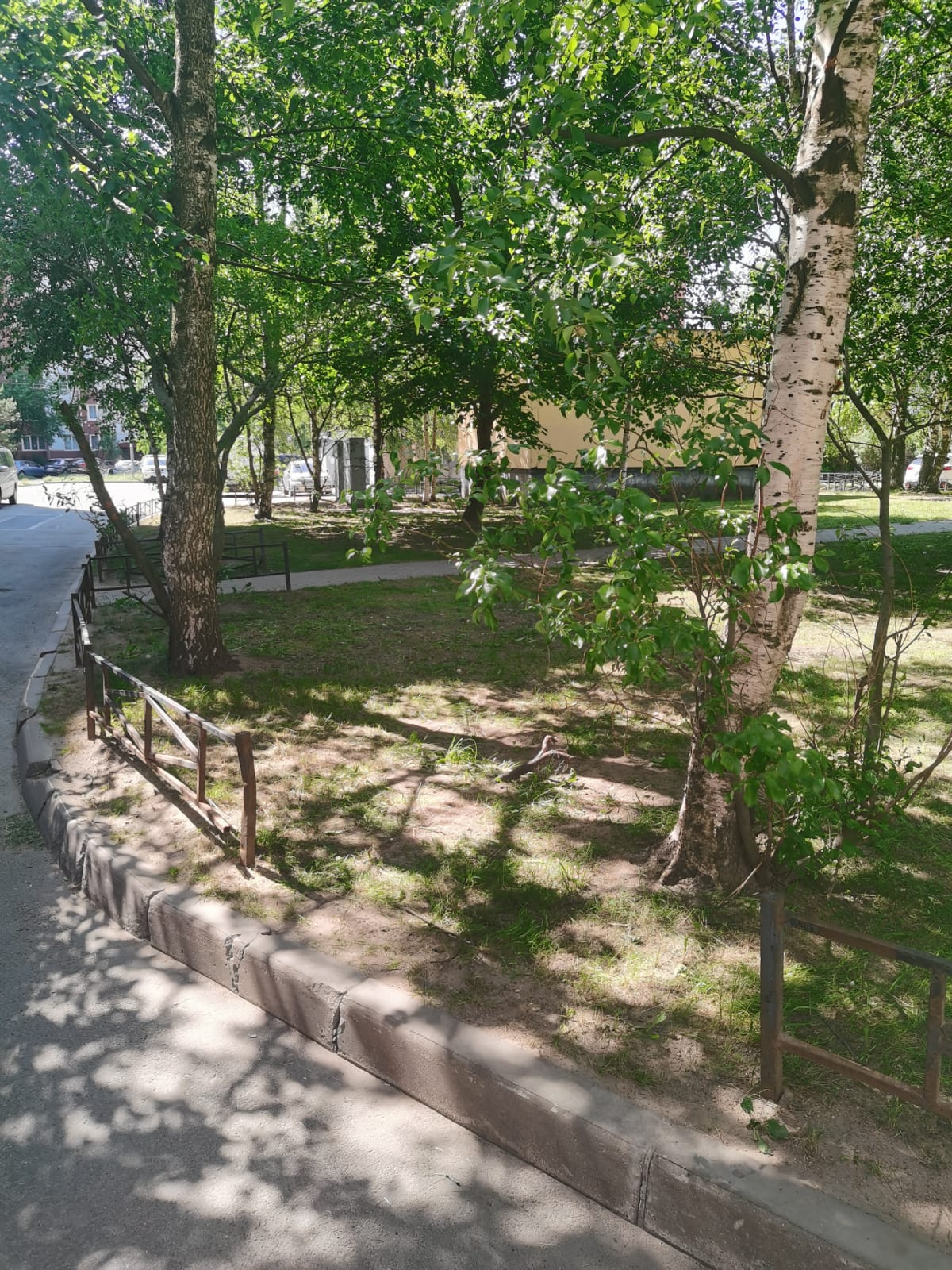 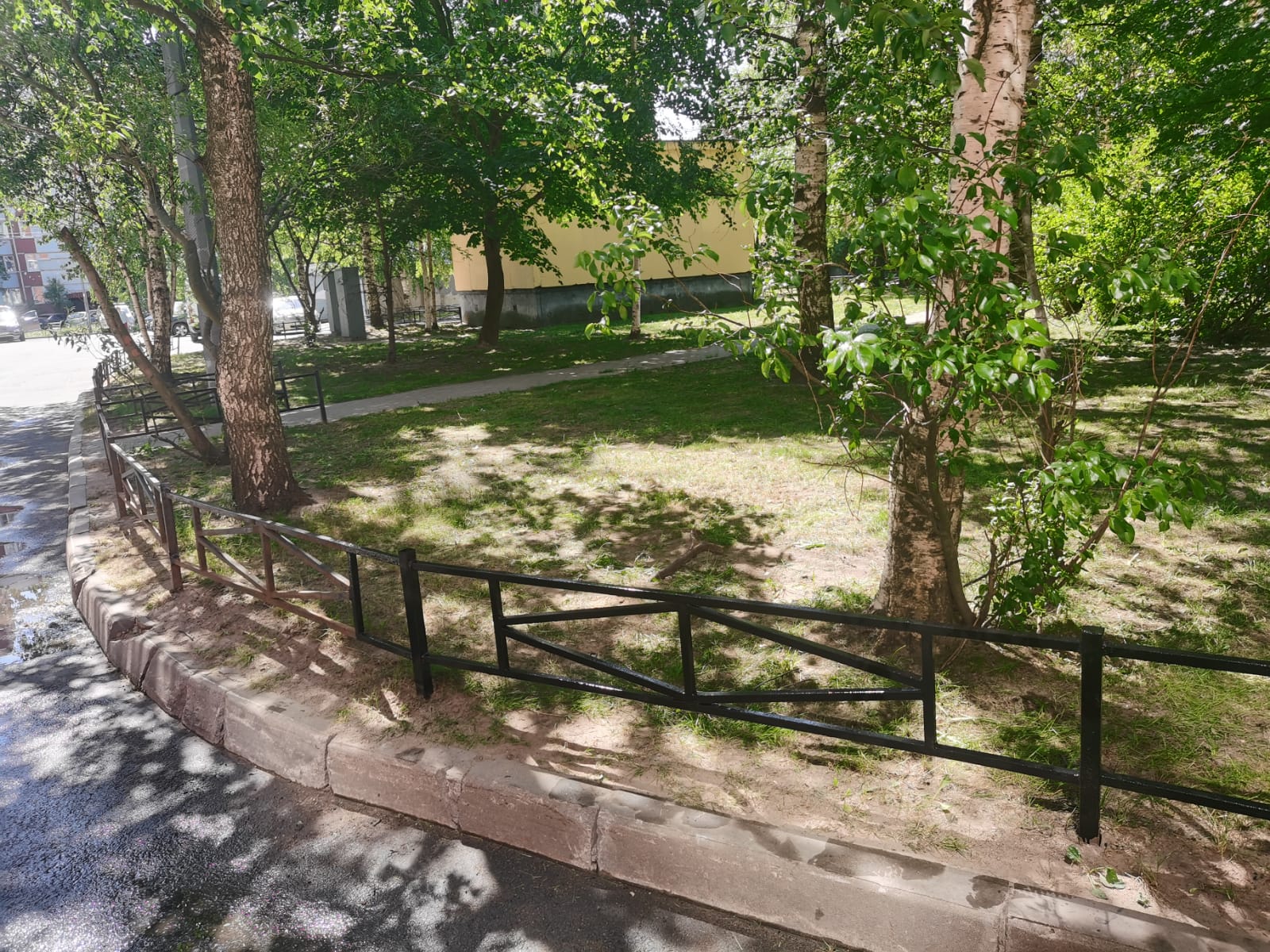 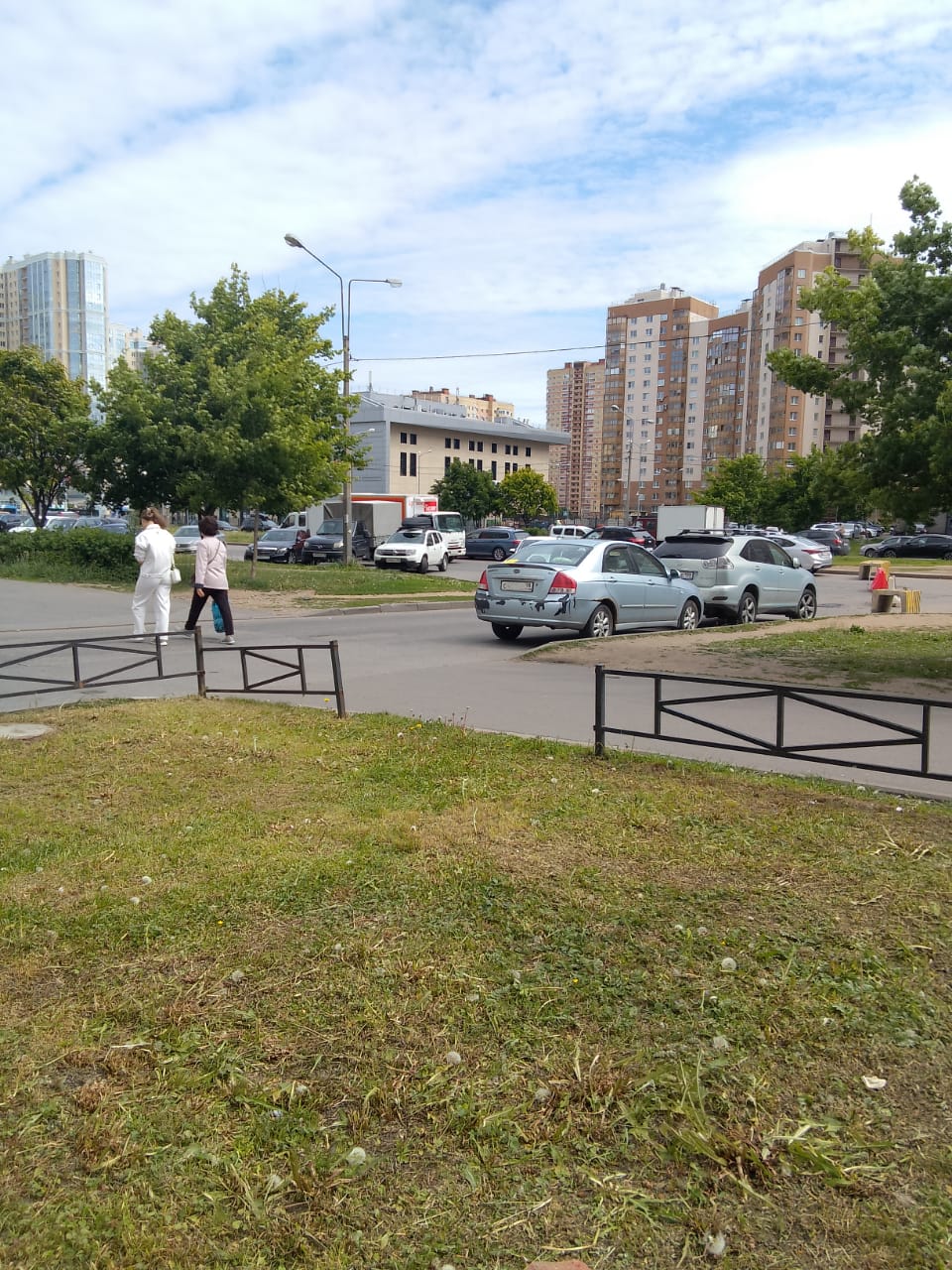 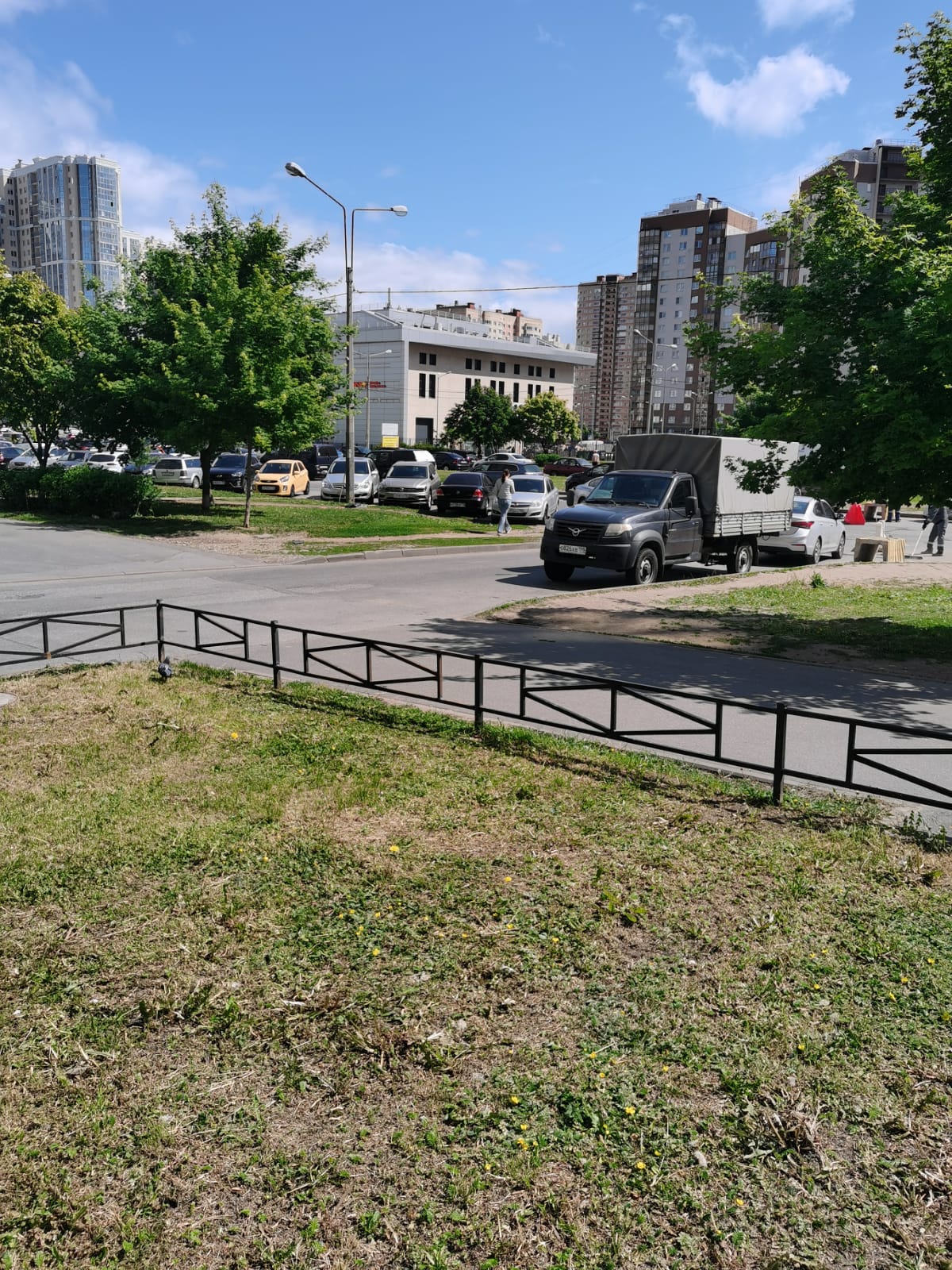 